ИНФОРМАЦИОННОЕ СООБЩЕНИЕ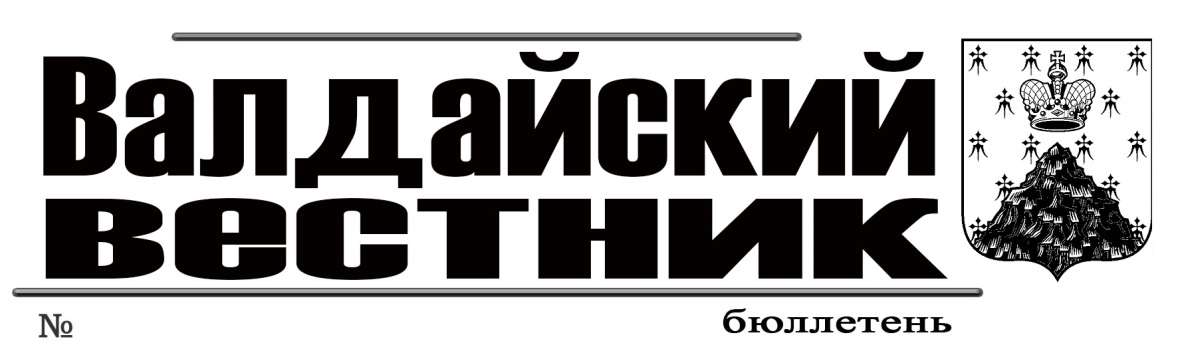 Администрация Валдайского муниципального района сообщает о приеме заявлений о предоставлении в аренду земельных участков из земель населённых пунктов, расположенных: Новгородская область, Валдайский район, Валдайское городское поселение, г.Валдай, ул.Дружбы, для ведения личного подсобного хозяйства, площадью 1490 кв.м (ориентир: данный земельный участок примыкает с западной стороны к земельному участку с кадастровым номером 53:03:0101025:12);Новгородская область, Валдайский район, Короцкое сельское поселение, для ведения личного подсобного хозяйства, площадью 1501 кв.м (с кадастровым номером 53:03:0640001:264);Граждане, заинтересованные в предоставлении земельных участков, могут подавать заявления о намерении участвовать в аукционе на право заключения договоров аренды данных земельных участков.Заявления принимаются в течение тридцати дней со дня опубликования данного сообщения (по 05.11.2020 включительно).Заявления могут быть поданы при личном обращении в бумажном виде через многофункциональный центр предоставления государственных и муниципальных услуг по адресу: Новгородская область, г.Валдай, ул.Гагарина, д.12/2, тел.: 8 (816-66) 2-18-19, и Администрацию Валдайского муниципального района по адресу: Новгородская область, г.Валдай, пр.Комсомольский, д.19/21, каб.305, тел.: 8 (816-66) 46-318.Со схемой расположения земельного участка на бумажном носителе, можно ознакомиться в комитете по управлению муниципальным имуществом Администрации муниципального района (каб.409), с 8.00 до 17.00 (перерыв на обед с 12.00 до 13.00) в рабочие дни.При поступлении двух или более заявлений право на заключение договора аренды земельного участка предоставляется на торгах».ИНФОРМАЦИОННОЕ СООБЩЕНИЕАдминистрация Валдайского муниципального района сообщает о приёме заявлений о предоставлении в собственность путем продажи земельных участков из земель населённых пунктов, расположенных: Новгородская область, Валдайский район, Яжелбицкое сельское поселение, с.Яжелбицы, для ведения личного подсобного хозяйства, площадью 318 кв.м (ориентир: данный земельный участок расположен на расстоянии 30 метров в западном направлении от земельного участка с кадастровым номером 53:03:1513002:773);Новгородская область, Валдайский район, Едровское сельское поселение, д.Большое Носакино, для ведения личного подсобного хозяйства, площадью 1074 кв.м (ориентир: данный земельный участок примыкает с южной стороны стороны к земельному участку с кадастровым номером 53:03:0418001:2).Граждане, заинтересованные в предоставлении земельных участков, могут подавать заявления о намерении участвовать в аукционе по продаже данных земельных участков.Заявления принимаются в течение тридцати дней со дня опубликования данного сообщения (по 05.11.2020 включительно).Заявления могут быть поданы при личном обращении в бумажном виде через многофункциональный центр предоставления государственных и муниципальных услуг по адресу: Новгородская область, г.Валдай, ул.Гагарина, д.12/2, тел.: 8 (816-66) 2-18-19, и Администрацию Валдайского муниципального района по адресу: Новгородская область, г.Валдай, пр.Комсомольский, д.19/21, каб.305, тел.: 8 (816-66) 46-318.Со схемами расположения земельных участков на бумажном носителе, можно ознакомиться в комитете по управлению муниципальным имуществом Администрации муниципального района (каб.409), с 8.00 до 17.00 (перерыв на обед с 12.00 до 13.00) в рабочие дни.При поступлении двух или более заявлений земельные участки предоставляются на торгах».АДМИНИСТРАЦИЯ ВАЛДАЙСКОГО МУНИЦИПАЛЬНОГО РАЙОНАП О С Т А Н О В Л Е Н И Е24.09.2020 №1456Об осуществлении содержания и обслуживания бесхозяйных сетей теплоснабженияВ соответствии с Федеральным законом от 06 октября 2003 года № 131-ФЗ «Об общих принципах организации местного самоуправления в Российской Федерации, Федеральным законом от 27 июля 2010 года № 190-ФЗ «О теплоснабжении» и постановлением администрации Валдайского муниципального района от 01.09.2015 №1302 «Об определении единой теплоснабжающей организации в системе теплоснабжения Валдайского муниципального района» Администрация Валдайского муниципального района ПОСТАНОВЛЯЕТ:1. До признания права собственности на бесхозяйные сети теплоснабжения Валдайскому району теплоснабжения ООО «ТК Новгородская» осуществлять содержание и обслуживание бесхозяйных сетей теплоснабжения, которые используются для передачи тепла от котельной №13 в д. Ивантеево Валдайского муниципального района.Техническая характеристика участков тепловых сетей от котельной № 132. Руководителю Валдайского района теплоснабжения обратиться в комитет по тарифной политике Новгородской области по вопросу включения затрат на содержание и обслуживание вышеуказанных бесхозяйных тепловых сетей в тарифы на следующий период регулирования.3. Опубликовать постановление в бюллетене «Валдайский Вестник» и разместить на официальном сайте Администрации Валдайского муниципального района в сети «Интернет».Глава муниципального района		Ю.В.СтадэАДМИНИСТРАЦИЯ ВАЛДАЙСКОГО МУНИЦИПАЛЬНОГО РАЙОНАП О С Т А Н О В Л Е Н И Е25.09.2020 №1471О внесении изменений в муниципальную программу «Развитие физической культуры и спорта в Валдайском муниципальном районе на2016-2022 годы»Администрация Валдайского муниципального района ПОСТАНОВЛЯЕТ:1. Внести изменения в муниципальную программу «Развитие физической культуры и спорта в Валдайском  муниципальном районе на 2016-2022 годы», утвержденную постановлением Администрации Валдайского муниципального района от 07.10.2015 № 1473: 1.1. Изложить пункт 7 паспорта муниципальной программы:«7. Объемы и источники финансирования муниципальной программы с разбивкой по годам реализации (тыс. руб.):1.2 Изложить Перечень целевых показателей муниципальной программы в прилагаемой редакции:«ПЕРЕЧЕНЬцелевых показателей муниципальной программы «Развитие физической культуры и спорта в Валдайском муниципальном районе на 2016-2022годы»1.3 Изложить мероприятия муниципальной программы в прилагаемой редакции.2. Опубликовать постановление в бюллетене «Валдайский Вестник» и разместить на официальном сайте Администрации Валдайского муниципального района в сети «Интернет».Глава муниципального района		Ю.В.СтадэПриложениек постановлению Администрации муниципального районаот 24.09.2020 №1471Мероприятиямуниципальной программы «Развитие физической культуры и спорта в Валдайском муниципальном районе на 2016-2022 годы»АДМИНИСТРАЦИЯ ВАЛДАЙСКОГО МУНИЦИПАЛЬНОГО РАЙОНАП О С Т А Н О В Л Е Н И Е25.09.2020 №1477Об утверждении Порядка предоставления в 2020 году субсидий из бюджета Валдайского городского поселения на финансовое возмещение затрат на организацию работ по проведению дезинфекции придомовых территорий и мест общего пользования в многоквартирных домах в целях профилактики и устранения последствий коронавирусной инфекции управляющим организациям, товариществам собственников жилья, товариществам собственников недвижимости, выбранным собственниками помещений в многоквартирном домеВ соответствии со статьёй 78 Бюджетного кодекса Российской Федерации и постановлением Правительства Новгородской области от 17.07.2020 №329 «Об утверждении Правил предоставления и методики распределения в 2020 году иных межбюджетных трансфертов бюджетам муниципальных образований Новгородской области на организацию работ по проведению дезинфекции придомовых территорий и мест общего пользования в многоквартирных домах в целях профилактики и устранения последствий распространения коронавирусной инфекции» Администрация Валдайского муниципального района ПОСТАНОВЛЯЕТ:1.Утвердить прилагаемый Порядок предоставления в 2020 году субсидий из бюджета Валдайского городского поселения на финансовое возмещение затрат на организацию работ по проведению дезинфекции придомовых территорий и мест общего пользования в многоквартирных домах в целях профилактики и устранения последствий коронавирусной инфекции управляющим организациям, товариществам собственникам жилья, товариществам собственников недвижимости, выбранным собственниками помещений в многоквартирном доме.2. Опубликовать постановление в бюллетене «Валдайский Вестник» и разместить на официальном сайте Администрации Валдайского муниципального района в сети «Интернет».Глава муниципального района		Ю.В.СтадэУТВЕРЖДЕНпостановлением Администрации муниципального района от 25.09.2020 №1477Порядокпредоставления в 2020 году субсидий из бюджета Валдайского городского поселения на финансовое возмещение затрат на организацию работ по проведению дезинфекции придомовых территорий и мест общего пользования в многоквартирных домах в целях профилактики и устранения последствий коронавирусной инфекции управляющим организациям, товариществам собственникам жилья, товариществам собственников недвижимости, выбранным собственниками помещений в многоквартирном доме1.Общие положения1.1. Порядок предоставления в 2020 году субсидий из бюджета Валдайского городского поселения на финансовое возмещение затрат на организацию работ по проведению дезинфекции придомовых территорий и мест общего пользования в многоквартирных домах в целях профилактики и устранения последствий коронавирусной инфекции управляющим организациям, товариществам собственникам жилья, товариществам собственников недвижимости выбранным собственниками помещений в многоквартирном доме (далее Порядок) регламентирует  процедуру предоставления субсидий из бюджета Валдайского городского поселения управляющим организациям, товариществам собственников недвижимости, выбранным собственниками помещений в многоквартирном доме (далее получатель субсидии (юридическое лицо) необходимых для финансового возмещения затрат на организацию работ по проведению дезинфекции придомовых территорий и мест общего пользования в многоквартирных домах в целях профилактики и устранения последствий распространения коронавирусной инфекции (далее субсидия) за счет средств иных межбюджетных трансфертов, полученных из областного бюджета на организацию работ по проведению дезинфекции придомовых территорий и мест общего пользования в многоквартирных домах в целях профилактики и устранения последствий распространения коронавирусной инфекции, и определяет: общие положения о предоставлении субсидии; условия и порядок предоставления субсидии; требования к отчётности; требования об осуществлении контроля за соблюдением условий, целей и порядка предоставления субсидии и ответственности за их нарушение.1.2. Субсидия предоставляется и используется в целях принятия мер по профилактике и устранению последствий распространения коронавирусной инфекции.1.3. Субсидия направляется на финансовое возмещение затрат за выполненные работы по проведению дезинфекции придомовых территорий и мест общего пользования в многоквартирных домах, расположенных на территории Валдайского городского поселения (далее возмещение затрат).1.4. Предоставление субсидии осуществляется из средств бюджета Валдайского городского поселения на основании бюджетной росписи и в пределах бюджетных ассигнований, предусмотренных на данные цели приказом Министерства жилищно-коммунального хозяйства и топливно-энергетического комплекса Новгородской области от 17.08.2020 № 309 «О предоставлении иного межбюджетного трансферта» Валдайскому городскому поселению иных межбюджетных трансфертов, полученных из областного бюджета на организацию работ по проведению дезинфекции придомовых территорий и мест общего пользования в многоквартирных домах в целях профилактики и устранения последствий распространения коронавирусной инфекции.Главным распорядителем средств бюджета Валдайского муниципального района (далее главный распорядитель бюджетных средств), осуществляющим перечисление и распределение субсидии является Администрация Валдайского муниципального района.1.5. Источником финансирования являются иные межбюджетные трансферты, полученные из областного бюджета на организацию работ по проведению дезинфекции придомовых территорий и мест общего пользования в многоквартирных домах в целях профилактики и устранения последствий распространения коронавирусной инфекции (далее иные межбюджетные трансферты).1.6. Критерием отбора юридических лиц, имеющих право на получение субсидии, является наличие заявки на предоставление финансовой поддержки за счет средств областного бюджета на финансовое возмещение затрат (далее заявка), поданной в соответствии с пунктом 5 Порядка.2.Условия и порядок предоставления субсидии2.1. В течение 14 рабочих дней со дня получения из областного бюджета иных межбюджетных трансфертов, постановлением Администрации Валдайского муниципального района принимается решение о распределении полученных средств между получателями субсидии (юридическими лицами), подавшими заявку.2.2. Главный распорядитель бюджетных средств в течение 7 рабочих дней со дня принятия постановления Администрации Валдайского муниципального района, указанного в подпункте 2.1 пункта 2 Порядка, обязан уведомить указанных получателей субсидии (юридических лиц), о принятии решения о распределении средств с указанием размера средств, предусмотренных на финансовое возмещение затрат.2.3. Для получения субсидии получатель субсидии (юридическое лицо) в течение 15 рабочих дней со дня получения уведомления, указанного в подпункте 2.2 пункта 2 Порядка, направляет главному распорядителю бюджетных средств заявление по форме согласно приложению 1 к Порядку с приложением следующих документов:уведомление о банковском счёте получателя субсидии (юридического лица) с указанием реквизитов;выписку из Единого государственного реестра юридических лиц, выданную не позднее чем за один месяц до дня обращения с заявлением.Документы должны представляться в подлинниках, либо в двух экземплярах, один из которых подлинник, представляемый для обозрения и подлежащий возврату получателю субсидии (юридическому лицу), другой –копия документа, прилагаемая к заявлению, либо в виде нотариально удостоверенных копий документов. При приеме заявления специалист главного распорядителя бюджетных средств осуществляет проверку представленных к заявлению копий документов на соответствие оригиналам и заверяет копии путем проставления отметки главного распорядителя бюджетных средств «Копия верна» с указанием даты, фамилии, инициалов специалиста.Документы подлежат регистрации в день их поступления главному распорядителю бюджетных средств. 2.4. Главный распорядитель бюджетных средств рассматривает заявление и приложенные к ним документы в сроки, не превышающие 5 рабочих дней со дня их поступления, и осуществляет проверку на соответствие получателя субсидии (юридического лица) критериям отбора, установленным подпунктом 1.6 пункта 1 Порядка и требованиям, установленным подпунктом 2.5 пункта 2 Порядка на основании представленных документов.2.5. Субсидия предоставляется при условии, что на первое число месяца, предшествующего месяцу, в котором планируется предоставление субсидии, получатель субсидии (юридическое лицо):не должен являться иностранным юридическим лицом, а также российским юридическим лицом, в уставном (складочном) капитале которого доля участия иностранных юридических лиц, местом регистрации которых является государство или территория, включенные в утверждаемый Министерством финансов Российской Федерации перечень государств и территорий, предоставляющих льготный налоговый режим налогообложения и (или) не предусматривающих раскрытия и предоставления информации при проведении финансовых операций (оффшорные зоны) в отношении таких юридических лиц, в совокупности превышает 50 процентов;не должен находиться в процессе реорганизации, ликвидации, банкротства и деятельность получателя субсидии не должна быть приостановлена в порядке, предусмотренном законодательством Российской Федерациине должен получать средства из бюджета Валдайского городского поселения в соответствии с иными муниципальными правовыми актами на цели, указанные в подпункте 1.2 пункта 1 Порядка.должна отсутствовать просроченная задолженность по возврату в бюджет Валдайского городского поселения субсидий, бюджетных инвестиций, предоставляемых в том числе в соответствии с иными правовыми актами, и иная просроченная задолженность перед бюджетом Новгородского муниципального района.2.6. Основаниями для отказа в предоставлении субсидии являются:несоответствие представленных получателем субсидии (юридическим лицом) документов требованиям, определённым подпунктом 2.3 пункта 2 Порядка, или непредставление (предоставление не в полном объеме) указанных документов; несоответствие получателя субсидии (юридического лица), критериям, установленным в подпункте 1.6 пункта 1 Порядка, а также требованиям, установленным подпунктом 2.5 пункта 2 Порядка; несоблюдение условий предоставления субсидии, указанных в пункте 5 Порядка; недостоверность представленной получателем субсидии (юридическим лицом) информации.2.7. Размер субсидии не может превышать утвержденных лимитов бюджетных обязательств на текущий финансовый год на данные цели.Субсидия на финансовое возмещение затрат распределяется между получателями субсидии (юридическими лицами) по следующей методике:Vi = Vобщ / S × Si, где:Если в заявке получателя субсидии (юридического лица) указана общая сумма необходимых средств в соответствии с актами выполненных работ меньше размера субсидии на финансовое возмещение затрат, рассчитанной по формуле, то размер субсидии на финансовое возмещение затрат, предоставляемой получателю субсидии (юридическому лицу) предоставляется в соответствии с суммой, указанной в заявке.Если в заявке получателя субсидии (юридического лица) указана общая сумма необходимых средств в соответствии с актами выполненных работ больше размера субсидии на финансовое возмещение затрат, рассчитанной по формуле, то размер субсидии на финансовое возмещение затрат, предоставляемой получателю субсидии (юридическому лицу) предоставляется в соответствии с суммой, рассчитанной по формуле.2.8. При наличии оснований для отказа в предоставлении субсидии главный распорядитель бюджетных средств в течение 5 рабочих дней со дня принятия решения об отказе направляет получателю субсидии (юридическому лицу) письменное уведомление с указанием причин отказа.2.9. В течение 5 рабочих дней после рассмотрения заявления, указанного в подпункте 2.3 пункта 2 Порядка, и в случае отсутствия оснований, предусмотренных подпунктом 2.6  пункта 2 Порядка, главный распорядитель бюджетных средств заключает с получателем субсидии (юридическим лицом) договор о предоставлении субсидии в соответствии с типовой формой, утверждённой комитетом финансов Администрации Валдайского муниципального района. Договор о предоставлении субсидии заключается в пределах утвержденных лимитов бюджетных обязательств на текущий финансовый год на данные цели.2.10.Предоставление субсидии осуществляется перечислением с лицевого счета главного распорядителя бюджетных средств на расчетные или корреспондентские счета получателя субсидии (юридического лица), открытые им в учреждениях Центрального банка Российской Федерации или кредитных организациях. Субсидия перечисляется не позднее десятого рабочего дня после принятия решения главным распорядителем бюджетных средств по результатам рассмотрения заявления с приложенными к нему документами, указанными в пункте 2.3 настоящего Порядка.2.11. Договором о предоставлении субсидии предусматриваются показатели результативности предоставления субсидии.3. Требования к отчетности3.1. Порядок, сроки и формы предоставления получателем субсидии (юридическим лицом) отчетности о достижении показателей результативности предоставления субсидии, отчета о расходах получателя субсидии (юридического лица), источником финансового обеспечения которых является субсидия, а также прочих документов, подтверждающих целевое использование предоставленной субсидии, определяются договором о предоставлении субсидии.4. Осуществление контроля за соблюдением условий, целей и порядка предоставления субсидии и ответственности за их нарушение4.1. Получатель субсидии (юридическое лицо) несет ответственность за достоверность предоставляемых главному распорядителю бюджетных средств сведений, предусмотренных настоящим Порядком и договором о предоставлении субсидии, а также за нецелевое использование средств субсидии.4.2.Соблюдение условий, целей, порядка предоставления субсидии подлежит обязательной проверке главным распорядителем бюджетных средств и органом муниципального финансового контроля.4.3. Субсидия подлежит возврату в полном объёме в бюджет Валдайского городского поселения в случаях нарушения получателем субсидии (юридическим лицом) порядка, целей и условий предоставления субсидии, предусмотренных настоящим Порядком и договором о предоставлении субсидии, выявленного по фактам проверок, проведенных главным распорядителем бюджетных средств и органом муниципального финансового контроля, и (или) выявление по фактам указанных проверок в документах, указанных в подпункте 2.3 пункта 2 Порядка, недостоверных сведений.4.4. Возврат субсидии осуществляется в следующем порядке:Главный распорядитель бюджетных средств в течении 5 рабочих дней со дня выявления фактов, изложенных в подпункте 4.3 пункта 4 Порядка, направляет получателю субсидии (юридическому лицу) письменное уведомление (требование) о возврате субсидии;получатель субсидии (юридическое лицо) в течение 5 рабочих дней со дня получения письменного уведомления (требования) обязан перечислить в указанные в уведомлении (требовании) средства в бюджет Валдайского городского поселения.4.5. В случае не перечисления получателем субсидии (юридическим лицом) средств в указанный в подпункте 4.4 пункта 4 Порядка срок главный распорядитель бюджетных средств взыскивает субсидию в порядке, установленном действующим законодательством.4.6.В случае сели получателем субсидии (юридическим лицом) не достигнуты значения показателей результативности предоставления субсидии, установленные в договоре о предоставлении субсидии, главный распорядитель бюджетных средств обязан принять штрафные санкции в размере и сроки, предусмотренные договором о предоставлении субсидии.4.7. Остатки субсидии, не использованные в отчётном финансовом году, подлежат возврату в течение 30 рабочих дней после окончания отчетного финансового года.5.Порядок подачи и рассмотрения заявок5.1. Получателем субсидии (юридическим лицом) до 23 июля 2020 года в Администрацию Валдайского муниципального района подается заявка по форме согласно приложению 2 к Порядку.5.2. В заявку включаются многоквартирные дома, расположенные на территории Валдайского городского поселения, в отношении которых получателем субсидии (юридическим лицом) осуществляется деятельность по управлению, и при условии проведения в таком многоквартирном доме дезинфекции придомовой территории и мест общего пользования в апреле-июне 2020 года.5.3. К заявке прилагаются следующие документы:перечень многоквартирных домов, в отношении которых планируется предоставление финансовой поддержки. По форме согласно приложению 3 к Порядку;копии актов, выполненных в апреле-июне 2020 года работ по проведению дезинфекции придомовых территорий и мест общего пользования в многоквартирных домах, подписанных представителем Администрации Валдайского муниципального района и представителем управляющей организации, товарищества собственников жилья, товарищества собственников недвижимости, председателем совета многоквартирного дома, уполномоченным общим собранием собственников помещений в многоквартирном доме лицом;копия решения общего собрания собственников помещений в многоквартирном доме, управление которым осуществляется управляющей организацией об определении уполномоченного лица на подписание актов выполненных работ.5.4. Комитет жилищно-коммунального и дорожного хозяйства, Администрации Валдайского муниципального района рассматривает заявки и проводит их отбор в соответствии с подпунктом 1.6 пункта 4 и подпунктом 5.2 пункта 5 Порядка и принимает решение о включении (не включении) суммы денежных средств, затраченных на проведение дезинфекции придомовых территорий и мест общего пользования в заявку, предоставляемую Администрацией Валдайского муниципального района в министерство жилищно-коммунального хозяйства и топливно-энергетического комплекса Новгородской области для получения финансовой поддержки за счет средств областного бюджета.Приложение 1к Порядку предоставления в 2020 году субсидий из бюджета Валдайского городского поселения на финансовоевозмещение затрат на организацию работ по проведению дезинфекции придомовых территорий и мест общегопользования в многоквартирных домах в целях профилактики и устранения последствий коронавирусной инфекцииуправляющим организациям, товариществам собственникам жилья, товариществам собственников недвижимости, выбранным собственниками помещений в многоквартирном домеФормаВ Администрацию Валдайского муниципального районаот ______________________(наименование юридического лица)ЗАЯВЛЕНИЕо предоставлении субсидии из бюджета Валдайского городского поселения на финансовое возмещение затрат на организацию работ по проведению дезинфекции придомовых территорий и мест общего пользования в многоквартирных домах в целях профилактики и устранения последствий распространения коронавирусной инфекцииПрошу предоставить субсидию _________________________________________________________________________________________________(наименование юридического лица,включая организационно-правовую форму)___________________________________________________________________________________________________________________________(адрес, контактные телефоны)на финансовое возмещение затрат на организацию работ по проведению дезинфекции придомовых территорий и мест общего пользования в многоквартирных домах в целях профилактики и устранения последствий распространения коронавирусной инфекции ______________________________________________________________________________________________________________________________(адрес многоквартирного дома)Субсидию прошу перечислить на банковский счет, открытый в ______________________________________________________________________________________________________________________________(реквизиты для перечисления денежных средств)К заявлению прилагаются документы, указанные в пункте 2.3 Порядка предоставления в 2020 году субсидий из бюджета Валдайского городского поселения на финансовое возмещение затрат на организацию работ по проведению дезинфекции  придомовых территорий и мест общего пользования в многоквартирных домах в целях профилактики и устранения последствий коронавирусной инфекции  управляющим организациям, товариществам  собственникам жилья, товариществам  собственников недвижимости выбранным собственниками помещений в многоквартирном доме, утверждённого постановлением Администрации Валдайского муниципального района от ___________ №_______.______________________                                   ____________________(подпись руководителя юридического лица)                           (расшифровка подписи)Приложение 2к Порядку предоставления в 2020 году субсидий из бюджета Валдайского городского поселения на финансовоевозмещение затрат на организацию работ по проведению дезинфекции придомовых территорий и мест общегопользования в многоквартирных домах в целях профилактики и устранения последствий коронавирусной инфекцииуправляющим организациям, товариществам собственникам жилья, товариществам собственников недвижимости, выбранным собственниками помещений в многоквартирном домеФормаВ Администрацию Валдайского муниципального районаот ______________________(наименование юридического лица)ЗАЯВКАна предоставление финансовой поддержки за счет средств областного бюджета на финансовое возмещение затрат на организацию работ по проведению дезинфекции придомовых территорий и мест общего пользования в многоквартирных домах в целях профилактики и устранения последствий распространения коронавирусной инфекции______________________________________________________________________(наименование юридического лица)направляет заявку на финансовое возмещение затрат на организацию работ по проведению дезинфекции придомовых территорий и мест общего пользования в многоквартирных домах в целях профилактики и устранения последствий распространения коронавирусной инфекции путём перечисления денежных средств в размере ___________рублей в отношении __________-многоквартирных домов общей площадью _______тысяч кв.м. по следующим адресам:1)___________________________;2)___________________________;К настоящей заявке прилагаются:а) перечень многоквартирных домов, в отношении которых планируется предоставление финансовой поддержки. По форме согласно приложению № 3 к настоящему Порядку;б) копии актов, выполненных в апреле-июне 2020 года работ по проведению дезинфекции придомовых территорий и мест общего пользования в многоквартирных домах, подписанных представителем Администрации Новгородского муниципального района и представителем управляющей организации, товарищества собственников жилья, товарищества собственников недвижимости, председателем совета многоквартирного дома, уполномоченным общим собранием собственников помещений в многоквартирном доме лицом;в) копия решения общего собрания собственников помещений в многоквартирном доме, управление которым осуществляется управляющей организацией об определении уполномоченного лица на подписание актов выполненных работ.______________________                                   ____________________(подпись руководителя юридического лица)                                    (расшифровка подписи)________________________________Приложение 3к Порядку предоставления в 2020 году субсидий из бюджета Валдайского городского поселения на финансовоевозмещение затрат на организацию работ по проведению дезинфекции придомовых территорий и мест общегопользования в многоквартирных домах в целях профилактики и устранения последствий коронавирусной инфекцииуправляющим организациям, товариществам собственникам жилья, товариществам собственников недвижимости, выбранным собственниками помещений в многоквартирном домеФормаПЕРЕЧЕНЬмногоквартирных домов, в отношении которых планируется предоставление финансовой поддержкиАДМИНИСТРАЦИЯ ВАЛДАЙСКОГО МУНИЦИПАЛЬНОГО РАЙОНАП О С Т А Н О В Л Е Н И Е28.09.2020 №1480Об утверждении Порядка использования населением объектов спорта, находящихся в муниципальной собственности Валдайского района, в том числе спортивной инфраструктуры образовательных организаций во внеучебное времяВ целях удовлетворения потребностей всех групп населения Новгородской области в поддержании и укреплении здоровья, пропаганды здорового образа жизни, создания условий для массовых, систематических занятий физической культурой и спортом, привлечения к активному образу жизни Администрация Валдайского муниципального района ПОСТАНОВЛЯЕТ:1. Утвердить прилагаемый Порядок использования населением объектов спорта, находящихся в муниципальной собственности Валдайского района, в том числе спортивной инфраструктуры образовательных организаций во внеучебное время.2. Опубликовать постановление в бюллетене «Валдайский Вестник» и разместить на официальном сайте Администрации Валдайского муниципального района в сети «Интернет».Глава муниципального района		Ю.В.СтадэУТВЕРЖДЕНпостановлением Администрации муниципального района от 28.09.2020 №1480ПОРЯДОКиспользования населением объектов спорта, находящихся в муниципальной собственности Валдайского района, в том числе спортивной инфраструктуры образовательных организаций во внеучебное время1. Порядок использования населением объектов спорта, находящихся в муниципальной собственности Валдайского района, в том числе спортивной инфраструктуры образовательных организаций во внеучебное время (далее Порядок) регулирует вопросы использования населением объектов спорта, находящихся в муниципальной собственности Валдайского района, в том числе спортивной инфраструктуры образовательных организаций во внеучебное время (далее объекты спорта), в целях, указанных в пункте 3 Порядка.2. Под объектами спорта понимаются объекты недвижимого имущества или комплексы недвижимого имущества, специально предназначенные для проведения физкультурных мероприятий и (или) спортивных мероприятий, в том числе спортивные сооружения.3. Объекты спорта могут использоваться населением в целях:удовлетворения потребностей в поддержании и укреплении здоровья;физической реабилитации;проведения физкультурно-оздоровительного и спортивного досуга;удовлетворения потребностей в достижении спортивных результатов.4. Использование населением объектов спорта осуществляется следующими способами:заключение в соответствии с действующим законодательством договоров с физическими и юридическими лицами об оказании услуг по предоставлению в пользование объектов спорта в целях занятий физической культурой и спортом;предоставление доступа населению на объект спорта для самостоятельного занятия физической культурой и спортом, реализации различных видов досуга с учетом особенностей оказываемых услуг.5. Объекты спорта предоставляются гражданам, индивидуальным предпринимателям и юридическим лицам по договору (соглашению) с организациями, в оперативном управлении которых находятся объекты спорта, на условиях, утвержденных локальными актами организации.6. Заключению договора (соглашения) должна предшествовать проводимая учредителем образовательной организации в порядке, установленном Федеральным законом от 24 июля 1998 года № 124-ФЗ «Об основных гарантиях прав ребенка в Российской Федерации», оценка последствий заключения такого договора (соглашения) для обеспечения жизнедеятельности, образования, развития, отдыха и оздоровления детей, оказания им медицинской помощи, профилактики заболеваний у детей, их социальной защиты и социального обслуживания. 7. Услуги, оказываемые населению на объектах спорта, должны соответствовать ГОСТ Р 52024-2003 «Услуги физкультурно-оздоровительные и спортивные. Общие требования». Не допускается оказание услуг на объектах спорта, на которых оказание таких услуг является небезопасным.8. При использовании населением объектов спорта организации, в оперативном управлении которых находятся объекты спорта, обязаны обеспечить население бесплатной, доступной и достоверной информацией, о режиме работы, правилах посещения, порядке предоставления объектов спорта, перечне физкультурно-оздоровительных и спортивных услуг, стоимости физкультурно-оздоровительных и спортивных услуг, графике возможного предоставления объектов спорта (дни недели, часы), контактной информации (телефон, адрес электронной почты, официальный сайт, уполномоченное на организацию использования объекта спорта должностное лицо) путем размещения соответствующей информации на стендах в своих помещениях и на официальном сайте организации в информационно-телекоммуникационной сети «Интернет».АДМИНИСТРАЦИЯ ВАЛДАЙСКОГО МУНИЦИПАЛЬНОГО РАЙОНАП О С Т А Н О В Л Е Н И Е29.09.2020 №1488О подготовке проекта внесения изменений в Правила землепользования и застройки Валдайского городского поселенияВ соответствии со статьей 33 Градостроительного кодекса Российской Федерации, Правилами землепользования и застройки Валдайского городского поселения, утвержденными решением Совета депутатов Валдайского городского поселения от 30.03.2007 №69, с учетом сложившейся градостроительной ситуации, Администрация Валдайского муниципального района постановляет:1. Приступить к подготовке проекта внесения изменений в Правила землепользования и застройки Валдайского городского поселения, утвержденные решением Совета депутатов Валдайского городского поселения от 30.03.2007 №69 (далее - проект).2. Рассмотреть письменные предложения, не противоречащие законодательству Российской Федерации, поступившие по проекту со дня опубликования настоящего постановления до дня проведении публичных слушаний.3. Поручить комиссии по землепользованию и застройке Валдайского муниципального района совместно с отделом архитектуры, градостроительства и строительства Администрации Валдайского муниципального района:3.1. Назначить и провести публичные слушания по проекту;3.2. Рассмотреть поступившие письменные предложения и замечания участников публичных слушаний по проекту на соответствие требованиям законодательства Российской Федерации;3.3. Подготовить и опубликовать заключение по результатам публичных слушаний по проекту;3.4. Представить Главе муниципального района проект, протокол публичных слушаний по проекту и заключение по результатам публичных слушаний для принятия решения о направлении его в Совет депутатов Валдайского городского поселения или об отклонении проекта и направлении его на доработку.4. Опубликовать постановление в бюллетене «Валдайский Вестник».Глава муниципального района		Ю.В.СтадэАДМИНИСТРАЦИЯ ВАЛДАЙСКОГО МУНИЦИПАЛЬНОГО РАЙОНАП О С Т А Н О В Л Е Н И Е29.09.2020 №1489О подготовке проекта внесения изменений в Генеральный план Валдайского городского поселенияВ целях определения назначения территории  Валдайского городского поселения исходя из социальных, экономических и экологических факторов, для обеспечения устойчивого развития территории, развития инженерной, транспортной и социальной инфраструктур, обеспечения учета интересов граждан и их объединений в соответствии со статьями 9, 23-25 Градостроительного кодекса Российской Федерации, Администрация Валдайского муниципального района постановляет:1. Приступить к подготовке проекта внесения изменений в Генеральный план Валдайского городского поселения, утвержденный решением Совета депутатов Валдайского городского поселения от 28.12.2012 №118 (далее - проект).2. Рассмотреть письменные предложения, не противоречащие законодательству Российской Федерации, поступившие по проекту со дня опубликования настоящего постановления до дня проведении публичных слушаний.3. Поручить комиссии по землепользованию и застройке Валдайского муниципального района совместно с отделом архитектуры, градостроительства и строительства Администрации Валдайского муниципального района:3.1. Назначить и провести публичные слушания по проекту;3.2. Рассмотреть поступившие письменные предложения и замечания участников публичных слушаний по проекту на соответствие требованиям законодательства Российской Федерации;3.3. Подготовить и опубликовать заключение по результатам публичных слушаний по проекту;3.4. Представить Главе муниципального района проект, протокол публичных слушаний по проекту и заключение по результатам публичных слушаний для принятия решения о направлении его в Совет депутатов Валдайского городского поселения или об отклонении проекта и направлении его на доработку.4. Опубликовать постановление в бюллетене «Валдайский Вестник».Глава муниципального района		Ю.В.СтадэАДМИНИСТРАЦИЯ ВАЛДАЙСКОГО МУНИЦИПАЛЬНОГО РАЙОНАП О С Т А Н О В Л Е Н И Е29.09.2020 №1491О внесении изменений в муниципальную программу «Совершенствование и содержание дорожного хозяйства на территории Валдайского муниципального района на 2019-2022 годы»Администрация Валдайского муниципального района ПОСТАНОВЛЯЕТ:1. Внести изменения в муниципальную программу «Совершенствование и содержание дорожного хозяйства на территории Валдайского муниципального района на 2019-2022 годы», утвержденную постановлением Администрации Валдайского муниципального района от 30.11.2018 № 1902:1.1. Изложить пункт 7 подпрограммы «Содержание, капитальный ремонт и ремонт автомобильных дорог общего пользования местного значения на территории Валдайского муниципального района за счет средств областного бюджета и бюджета Валдайского муниципального района» в редакции:«7. Объемы и источники финансирования в целом и по годам реализации (тыс.рублей):»;1.2. Изложить пункт 4 подпрограммы «Содержание и ремонт автомобильных дорог общего пользования местного значения на территории Валдайского муниципального района за счет средств областного бюджета и бюджета Валдайского муниципального района» в редакции:«4. Объемы и источники финансирования подпрограммы с разбивкой по годам реализации (тыс.рублей):»;1.3. Изложить пункт 4 подпрограммы «Обеспечение безопасности дорожного движения на территории Валдайского муниципального района за счет средств бюджета Валдайского муниципального района» в редакции: «4. Объемы и источники финансирования подпрограммы с разбивкой по годам реализации (тыс.рублей):»;1.4. Изложить перечень целевых показателей в редакции:«ПЕРЕЧЕНЬцелевых показателей муниципальной программы «Совершенствование и содержание дорожного хозяйства на территории Валдайского муниципального района на 2019-2022 годы»»;1.5. Изложить мероприятия муниципальной программы в прилагаемой редакции.1.6. Изложить приложение к муниципальной программе в редакции«Приложениек муниципальной программе «Совершенствование и содержание дорожного хозяйства на территории Валдайского муниципального района на 2019-2022 годы»ПЕРЕЧЕНЬобъектов подлежащих капитальному ремонту и ремонту согласно пункту 2 мероприятий подпрограммы «Содержание капитальный ремонт и ремонт автомобильных дорог общего пользования местного значения на территории Валдайского муниципального района за счет средств областного бюджета и бюджета Валдайского муниципального района» муниципальной программы «Совершенствование и содержание дорожного хозяйства на территории Валдайского муниципального района на 2019-2022 годы» на 2020 год»;2. Опубликовать постановление в бюллетене «Валдайский Вестник» и разместить на официальном сайте Администрации Валдайского муниципального района в сети «Интернет».Глава муниципального района		Ю.В.СтадэПриложениек постановлению Администрации муниципального района от 29.09.2020 №1491Мероприятия муниципальной программы «Совершенствование и содержание дорожного хозяйства на территории  Валдайского муниципального района на 2019-2022 годы»АДМИНИСТРАЦИЯ ВАЛДАЙСКОГО МУНИЦИПАЛЬНОГО РАЙОНАП О С Т А Н О В Л Е Н И Е29.09.2020 №1493О внесении изменений в муниципальную программу «Совершенствование и содержание дорожного хозяйства на территории Валдайского городского поселения на 2020-2022 годы»Администрация Валдайского муниципального района ПОСТАНОВЛЯЕТ:1. Внести изменения в муниципальную программу «Совершенствование и содержание дорожного хозяйства на территории Валдайского городского поселения на 2020-2022 годы», утвержденную постановлением Администрации Валдайского муниципального района от 29.11.2019 № 2043:1.1. Изложить пункт 7 паспорта муниципальной программы в редакции:«7. Объемы и источники финансирования муниципальной программы с разбивкой по годам реализации:»;1.2. Изложить пункт 4 паспорта подпрограммы «Строительство, ремонт и содержание автомобильных дорог общего пользования местного значения на территории Валдайского городского поселения за счет средств областного бюджета и бюджета Валдайского городского поселения» в редакции:«4. Объемы и источники финансирования муниципальной программы с разбивкой по годам реализации:»;1.3. Изложить пункт 4 паспорта подпрограммы «Обеспечение безопасности дорожного движения на территории Валдайского городского поселения за счет средств бюджета Валдайского городского поселения» в редакции:«4. Объемы и источники финансирования подпрограммы с разбивкой по годам реализации» изложить в следующей редакции:»;1.4. Изложить Перечень целевых показателей муниципальной программы в редакции:«ПЕРЕЧЕНЬцелевых показателей муниципальной программы «Совершенствование и содержание дорожного хозяйства на территории Валдайского городского поселения на 2020-2022 годы»»;1.5. Изложить мероприятия муниципальной программы в прилагаемой редакции (приложение 1);1.6. Изложить приложение 1 к муниципальной программе в прилагаемой редакции (приложение 2).2. Опубликовать постановление в бюллетене «Валдайский Вестник» и разместить на официальном сайте Администрации Валдайского муниципального района в сети «Интернет».Глава муниципального района		Ю.В.СтадэПриложение 1к постановлению Администрации муниципального района от 29.09.2020 №1493Мероприятия муниципальной программы «Совершенствование и содержание дорожного хозяйства на территории Валдайского городского поселения на 2020-2022 годы»Приложениек постановлению Администрации муниципального района от 29.09.2020 №1493ПЕРЕЧЕНЬдорожных работ на автомобильных дорогах общего пользования местного значения, расположенных на территории Валдайского городского поселения за счет средств бюджета Валдайского городского поселения и средств бюджета Новгородской области на 2020 годСОДЕРЖАНИЕ________________________________________________________________________«Валдайский Вестник». Бюллетень № 54 (400) от 02.10.2020Учредитель: Дума Валдайского муниципального районаУтвержден решением Думы Валдайского муниципального района от 27.03.2014 № 289Главный редактор: Глава Валдайского муниципального района Ю.В. Стадэ, телефон: 2-25-16Адрес редакции: Новгородская обл., Валдайский район, г.Валдай, пр.Комсомольский, д.19/21Отпечатано в МБУ «Административно-хозяйственное управление» (Новгородская обл., Валдайский район, г. Валдай, пр. Комсомольский, д.19/21 тел/факс 46-310(доб. 122)Выходит по пятницам. Объем 12 п.л. Тираж 30 экз. Распространяется бесплатно.Номер источ-никаНомер участкаДлина участка, мВнутpенний диаметp подающего тpубопpовода, мВнутренний диаметр обратного трубопровода, мВид прокладки тепловой сети12345613290927,10,150,15подземная канальная132910147,30,1250,125подземная канальная132912500,080,08подземная канальная132915160,1050,1подземная канальная132916300,1250,125подземная канальная132918100,080,08подземная канальная132924500,080,08подземная канальная13292670,080,08подземная канальная1329301000,050,05подземная канальная132936780,150,15подземная канальная132938280,080,08подземная канальная132941880,1250,125подземная канальная132942240,110,11подземная канальная132944100,080,08подземная канальная132948230,080,08подземная канальная132951250,080,08подземная канальная13295350,080,08подземная канальная1329561000,080,08подземная канальная132958200,080,08подземная канальная132962250,080,08подземная канальная134144810,1250,125подземная канальнаяГодИсточник финансированияИсточник финансированияИсточник финансированияИсточник финансированияИсточник финансированияГодрайонный бюджетобластной бюджетбюджетыпоселенийвнебюджетные средствавсего201623761,80624115,4150,0-28027,2062201719075,729164998,79787150,0-24224,52703201823797,480394962,52387150,0-28910,00426201922490,171744928,19446979,8150000,0178398,16620202020411,48416352,0150,0250000,0276913,4841202120075,726850150,0100000,0120225,72685202218813,826850150,0018963,82685ВСЕГО148426,2252925356,91621879,8500000,0675662,94149№ п/пНаименование и единица измерения целевого показателяЗначение целевого показателя по годамЗначение целевого показателя по годамЗначение целевого показателя по годамЗначение целевого показателя по годамЗначение целевого показателя по годамЗначение целевого показателя по годамЗначение целевого показателя по годам№ п/пНаименование и единица измерения целевого показателя20162017201820192020202120221234567891.1.1.Показатель 1.Доля населения района, систематически занимающегося физической культурой и спортом, в общей численности населения района (%)33,734,938,140,843,646,048,91.1.2.Показатель 2. Доля обучающихся и студентов района, систематически занимающихся физической культуре и спортом, в общей численности обучающихся и студентов района (%)86,587,087,587,988,088,088,01.1.3.Показатель 3. Доля детей и подростков в возрасте 6-15 лет, систематически занимающихся физической культуре и спортом, в общей численности лиц данной категории населения района (%)70,074,075,075,276,077,078,01.1.4.Показатель 4. Доля лиц, с ограниченными возможностями систематически занимающихся физической культурой и спортом, в общей численности данной категории населения района (%)2,02,53,03,54,04,54,71.1.5.Показатель 5. Доля лиц с ограниченными возможностями здоровья и инвалидов от 6 до 18 лет, систематически занимающихся физической культурой и спортом, в общей численности данной категории населения области20,023,025,030,035,040,545,01.1.6.Показатель 6. Спортивное оборудование для организации проведения физкультурно-массовых и спортивных мероприятий (комплект)---1---1.1.7.Показатель 7. Доля граждан, выполнивших нормативы Всероссийского физкультурно-спортивного комплекса «Готов к труду и обороне» (ГТО), в общей численности населения района, принявшего участие в сдаче нормативов Всероссийского физкультурно-спортивного комплекса «Готов к труду и обороне» (%) (ГТО)30,033,034,035,040,045,050,01.1.8.Показатель 8. Доля граждан, занимающихся физической культурой и спортом по месту работы, в общей численности населения, занятого в экономике (%)30,033,034,035,037,039,042,01.1.9.Показатель 9.Доля граждан среднего возраста, систематически занимающихся физической культурой и спортом, в общей численности граждан среднего возраста (%)25,027,029,034,037,040,045,01.1.10.Показатель 10.Доля граждан старшего возраста, систематически занимающихся физической культурой и спортом, в общей численности граждан старшего возраста (%)3,03,53,754,04,55,06,01.1.11.Эффективность использования существующих объектов спорта (%)30,035,040,050,052,055,057,01.2.1.Показатель 1. Единовременная пропускная способность объектов спорта (% от норматива обеспеченности)34,035,035,545,050,055,060,02.1.1.Показатель 1. Численность спортсменов Валдайского муниципального районов, включенных в список кандидатов в спортивные сборные команды Новгородской области и Российской Федерации (чел.)101215202526272.2.2.Показатель 2. Доля детей и подростков в возрасте 6-18 лет, проживающих на территории района, занимающихся специализированных спортивных организациях, в общей численности лиц данной категории населения района (%)12,013,013,514,014,51515,12.2.5.Показатель 3. Доля организаций, оказывающих услуги по спортивной подготовке в соответствии с федеральными стандартами спортивной подготовки, в общем количестве организаций в сфере физической культуры и спорта, в том числе для лиц с ограниченными возможностями здоровья и инвалидов (%)0001001001001002.2.6.Показатель 4. Доля занимающихся по программам спортивной подготовки в организациях ведомственной принадлежности физической культуры и спорта, в общем количестве занимающихся в организациях ведомственной принадлежности физической культуры и спорта1020301001001001003.1.1.Показатель 1. Количество квалификационных тренеров и тренеров-преподавателей физкультурно-спортивных организаций (чел.)15161717181919№ п/пНаименованиемероприятияИсполнительСрокреализацииЦелевой показатель (номер целевого показателя из паспорта муниципальной программы)Целевой показатель (номер целевого показателя из паспорта муниципальной программы)Целевой показатель (номер целевого показателя из паспорта муниципальной программы)Источник финансированияИсточник финансированияОбъем финансированияпо годам (тыс. руб.)Объем финансированияпо годам (тыс. руб.)Объем финансированияпо годам (тыс. руб.)Объем финансированияпо годам (тыс. руб.)Объем финансированияпо годам (тыс. руб.)Объем финансированияпо годам (тыс. руб.)Объем финансированияпо годам (тыс. руб.)Объем финансированияпо годам (тыс. руб.)Объем финансированияпо годам (тыс. руб.)№ п/пНаименованиемероприятияИсполнительСрокреализацииЦелевой показатель (номер целевого показателя из паспорта муниципальной программы)Целевой показатель (номер целевого показателя из паспорта муниципальной программы)Целевой показатель (номер целевого показателя из паспорта муниципальной программы)Источник финансированияИсточник финансирования201620162017201820192019202020212022123455566778910101112131. Развитие физической культуры и массового спорта на территории района1. Развитие физической культуры и массового спорта на территории района1. Развитие физической культуры и массового спорта на территории района1. Развитие физической культуры и массового спорта на территории района1. Развитие физической культуры и массового спорта на территории района1. Развитие физической культуры и массового спорта на территории района1. Развитие физической культуры и массового спорта на территории района1. Развитие физической культуры и массового спорта на территории района1. Развитие физической культуры и массового спорта на территории района1. Развитие физической культуры и массового спорта на территории района1. Развитие физической культуры и массового спорта на территории района1. Развитие физической культуры и массового спорта на территории района1. Развитие физической культуры и массового спорта на территории района1. Развитие физической культуры и массового спорта на территории района1. Развитие физической культуры и массового спорта на территории района1. Развитие физической культуры и массового спорта на территории района1. Развитие физической культуры и массового спорта на территории района1. Развитие физической культуры и массового спорта на территории района1.1.Обеспечение условий для развития на территории поселения физической культуры и массового спорта, организация проведения официальных физкультурно оздоровительных и спортивных мероприятий поселенияотдел по ФКиС2016-2022годы1.1.11.1.21.1.31.1.11.1.21.1.31.1.11.1.21.1.3бюджет Валдайского городского поселениябюджет Валдайского городского поселения150150150150529,95529,951501501501.2.Организация и проведение спортивно-массовых и физкультурных мероприятий с людьми с ограниченными возможностямиотдел по ФКиС, МАУ «СШ» и МАУ «ФСЦ»2016 -2022годы1.1.41.1.41.1.4бюджет муниципального районабюджет муниципального района1010101010101010101.3.Освещение на страницах местной газеты информации о спортивно-массовых мероприятиях, проводимых в Валдайском районе, пропаганда ЗОЖ, оформление стендов, наглядной агитацииотдел по ФКиС, МАУ «СШ»и МАУ «ФСЦ»2016-2022годы1.1.11.1.21.1.31.1.11.1.21.1.31.1.11.1.21.1.3---------1.4.Организация дней открытых дверей с вовлечением подростков, относящихся к категории трудных, с привлечением СМИотдел по ФКиС2016-2022годы1.1.11.1.21.1.31.1.11.1.21.1.31.1.11.1.21.1.3---------2. Сохранение и развитие инфраструктуры отрасли физической культуры и спорта2. Сохранение и развитие инфраструктуры отрасли физической культуры и спорта2. Сохранение и развитие инфраструктуры отрасли физической культуры и спорта2. Сохранение и развитие инфраструктуры отрасли физической культуры и спорта2. Сохранение и развитие инфраструктуры отрасли физической культуры и спорта2. Сохранение и развитие инфраструктуры отрасли физической культуры и спорта2. Сохранение и развитие инфраструктуры отрасли физической культуры и спорта2. Сохранение и развитие инфраструктуры отрасли физической культуры и спорта2. Сохранение и развитие инфраструктуры отрасли физической культуры и спорта2. Сохранение и развитие инфраструктуры отрасли физической культуры и спорта2. Сохранение и развитие инфраструктуры отрасли физической культуры и спорта2. Сохранение и развитие инфраструктуры отрасли физической культуры и спорта2. Сохранение и развитие инфраструктуры отрасли физической культуры и спорта2. Сохранение и развитие инфраструктуры отрасли физической культуры и спорта2. Сохранение и развитие инфраструктуры отрасли физической культуры и спорта2. Сохранение и развитие инфраструктуры отрасли физической культуры и спорта2. Сохранение и развитие инфраструктуры отрасли физической культуры и спорта2. Сохранение и развитие инфраструктуры отрасли физической культуры и спорта2.1.Приобретение спортивного инвентаря и оборудования для организации проведения физкультурно-массовых и спортивных мероприятийотдел по ФКиС, МАУ «СШ» и МАУ «ФСЦ»2016-2022годы2016-2022годы2016-2022годы1.1.11.1.21.1.3бюджет муниципального районабюджет муниципального района1010101010101010102.1.Приобретение спортивного инвентаря и оборудования для организации проведения физкультурно-массовых и спортивных мероприятийотдел по ФКиС, МАУ «СШ» и МАУ «ФСЦ»2016-2022годы2016-2022годы2016-2022годы1.1.11.1.21.1.3бюджет Валдайского городского поселениябюджет Валдайского городского поселения----449,85449,85---2.2.Содержание, строительство, ремонт и реконструкция спортивных объектов, установка уличных тренажёровотдел по ФКиС, МАУ «СШ»и МАУ «ФСЦ»2016-2022годы2016-2022годы2016-2022годы1.2.1областной бюджетобластной бюджет100------2.2.Содержание, строительство, ремонт и реконструкция спортивных объектов, установка уличных тренажёровотдел по ФКиС, МАУ «СШ»и МАУ «ФСЦ»2016-2022годы2016-2022годы2016-2022годы1.2.1бюджет муниципального районабюджет муниципального района-1261,92.2.Содержание, строительство, ремонт и реконструкция спортивных объектов, установка уличных тренажёровотдел по ФКиС, МАУ «СШ»и МАУ «ФСЦ»2016-2022годы2016-2022годы2016-2022годы1.2.1внебюджетные средствавнебюджетные средства1500001500002500001000002.3.Предоставление субсидии из областного и муниципального бюджетов Муниципальному автономному учреждению «Физкультурно-спортивный центр» на выполнение муниципального заданияМАУ «ФСЦ»2016-2022годы2016-2022годы2016-2022годы1.1.11.1.21.1.32.1.12.2.2бюджет муниципального районабюджет муниципального района17259,206217259,206212316,0404416787,1903414530,1485414530,1485413753,2773512496,5043112496,504312.3.Предоставление субсидии из областного и муниципального бюджетов Муниципальному автономному учреждению «Физкультурно-спортивный центр» на выполнение муниципального заданияМАУ «ФСЦ»2016-2022годы2016-2022годы2016-2022годы1.1.11.1.21.1.32.1.12.2.2областнойбюджетобластнойбюджет3313,73313,74023,571083972,424584665,924024665,924025700,4002.3.Погашение кредиторской задолженности за по страховым взносам во внебюджетные фонды и уплата пеней422,56738658,2159537,4299737,429970,690772.3.Софинансирование расходов субсидии по техническому оснащению спортивных объектов МАУ «ФСЦ».Субсидия по техническому оснащению спортивных объектов МАУ «ФСЦ».бюджет муниципального районабюджет муниципального района1001002.3.Софинансирование расходов субсидии по техническому оснащению спортивных объектов МАУ «ФСЦ».Субсидия по техническому оснащению спортивных объектов МАУ «ФСЦ».областной бюджетобластной бюджет3003003. Развитие спорта и системы подготовки спортивного резерва на территории района3. Развитие спорта и системы подготовки спортивного резерва на территории района3. Развитие спорта и системы подготовки спортивного резерва на территории района3. Развитие спорта и системы подготовки спортивного резерва на территории района3. Развитие спорта и системы подготовки спортивного резерва на территории района3. Развитие спорта и системы подготовки спортивного резерва на территории района3. Развитие спорта и системы подготовки спортивного резерва на территории района3. Развитие спорта и системы подготовки спортивного резерва на территории района3. Развитие спорта и системы подготовки спортивного резерва на территории района3. Развитие спорта и системы подготовки спортивного резерва на территории района3. Развитие спорта и системы подготовки спортивного резерва на территории района3. Развитие спорта и системы подготовки спортивного резерва на территории района3. Развитие спорта и системы подготовки спортивного резерва на территории района3. Развитие спорта и системы подготовки спортивного резерва на территории района3. Развитие спорта и системы подготовки спортивного резерва на территории района3. Развитие спорта и системы подготовки спортивного резерва на территории района3. Развитие спорта и системы подготовки спортивного резерва на территории района3. Развитие спорта и системы подготовки спортивного резерва на территории района3.1.Предоставление субсидии из областного и муниципального бюджетов Муниципальному автономному учреждению «Спортивная школа» на выполнение муниципального заданияМАУ «СШ»2016-2022годы2016-2022годы2.1.12.2.23.1.12.1.12.2.23.1.1бюджет муниципального районабюджет муниципального района6332,66332,65848,25917,644916340,193236340,193236360,322546197,322546197,322543.1.Предоставление субсидии из областного и муниципального бюджетов Муниципальному автономному учреждению «Спортивная школа» на выполнение муниципального заданияМАУ «СШ»2016-2022годы2016-2022годы2.1.12.2.23.1.12.1.12.2.23.1.1областной бюджетобластной бюджет701,7701,7975,22679990,09929747,17044747,17044651,600Погашение кредиторской задолженности за по страховым взносам во внебюджетные фонды и коммунальным услугам368,92134314,429193.2.Организация участия сборных команд муниципального района по разным видам спорта в официальных спортивных мероприятиях отдел по ФК и С, МАУ «СШ»2016-2022 годы2016-2022 годы2.1.12.2.23.1.12.1.12.2.23.1.1бюджет муниципального районабюджет муниципального района150150100100565,0565,0277,193441001004. Развитие отрасли физической культуры и спорта4. Развитие отрасли физической культуры и спорта4. Развитие отрасли физической культуры и спорта4. Развитие отрасли физической культуры и спорта4. Развитие отрасли физической культуры и спорта4. Развитие отрасли физической культуры и спорта4. Развитие отрасли физической культуры и спорта4. Развитие отрасли физической культуры и спорта4. Развитие отрасли физической культуры и спорта4. Развитие отрасли физической культуры и спорта4. Развитие отрасли физической культуры и спорта4. Развитие отрасли физической культуры и спорта4. Развитие отрасли физической культуры и спорта4. Развитие отрасли физической культуры и спорта4. Развитие отрасли физической культуры и спорта4. Развитие отрасли физической культуры и спорта4. Развитие отрасли физической культуры и спорта4. Развитие отрасли физической культуры и спорта4.1.Организация участия в семинарах тренеров, спортивных судей и специалистов, работающих в сфере физической культуры и спортаотдел по ФКиС, МАУ «СШ»2016-2022 годы2016-2022 годы3.1.13.1.1----------4.2.Повышение квалификации, переподготовка тренеров, специалистов, работающих в сфере физической культуры и спортаотдел по ФКиС, МАУ «СШ»2016-2022 годы2016-2022 годы3.1.13.1.1-----112,5----Итого по Программе:Итого по Программе:28027,206228027,206224224,5270324224,5270328910,00426178398,16620276913,4841276913,4841120225,7268518963,82685Vi–размер субсидии, предоставляемой бюджету i-му получателю субсидии (юридическому лицу);Vобщ–общий объем средств бюджета Валдайского городского поселения, предусмотренных Приказом Министерства жилищно-коммунального хозяйства и топливно-энергетического комлекса Новгородской области от 17.08.2020 г. № 309 «О предоставлении иного межбюджетного трансферта» Валдайскому  городскому поселению;SSi–общая многоквартирных домов, расположенных на территории Валдайского городского поселения, указанная во всех заявках получателей субсидии (юридических лиц);площадь многоквартирных домов, в отношении которых i-ый получатель субсидии (юридическое лицо) осуществляет деятельность по управлению, указанная в заявке i-ый получателя субсидии (юридического лица).№п/пАдрес многоквартирного домаОбщая площадь многоквартирного дома,  прошедшего дезинфекцию в соответствии с актами выполненных работ, кв.м.Количество копий актов выполненных работ.ед.Сумма средств, указанных в актах выполненных работ,руб.№ , дата акта выполненных работГодИсточник финансированияИсточник финансированияИсточник финансированияИсточник финансированияИсточник финансированияГодобластнойбюджетфедеральный бюджетбюджет Валдайского муниципального районавнебюджетные средствавсего12345620198838,5-7194,33011-16032,83011202012481,0-7843,27186-20324,2718620218781,0-6903,8-15684,820228781,07269,116 050,100ВСЕГО38881,5-29 210,50197-68 092,00197ГодИсточник финансированияИсточник финансированияИсточник финансированияИсточник финансированияИсточник финансированияГодобластной бюджетфедеральный бюджетбюджет Валдайского муниципального районавнебюджетные средствавсего12346720198838,5-7058,53011-15897,03011202012481,0-7729,27186-20210,2718620218781,0-6803,8-15584,820228781,0-7169,1-15950,1ВСЕГО38881,5-28760,70197-67 642,20197ГодИсточник финансированияИсточник финансированияИсточник финансированияИсточник финансированияИсточник финансированияГодобластнойбюджетфедеральный бюджетбюджет Валдайского муниципального районавнебюджетные средствавсего1234562019--135,8-135,82020--114,0-114,02021--100,0-100,02022100,0-100,0ВСЕГО--449,8449,8№ п/пНаименование целевого показателяЕдиница измеренияБазовое значение целевого показателя (2019 год)Значение целевого показателя по годамЗначение целевого показателя по годамЗначение целевого показателя по годамЗначение целевого показателя по годам№ п/пНаименование целевого показателяЕдиница измеренияБазовое значение целевого показателя (2019 год)2020202120212022123456671.Подпрограмма «Содержание и ремонт автомобильных дорог общего пользования местного значения на территории Валдайского городского поселения за счет средств областного бюджета и бюджета Валдайского муниципального района»Подпрограмма «Содержание и ремонт автомобильных дорог общего пользования местного значения на территории Валдайского городского поселения за счет средств областного бюджета и бюджета Валдайского муниципального района»Подпрограмма «Содержание и ремонт автомобильных дорог общего пользования местного значения на территории Валдайского городского поселения за счет средств областного бюджета и бюджета Валдайского муниципального района»Подпрограмма «Содержание и ремонт автомобильных дорог общего пользования местного значения на территории Валдайского городского поселения за счет средств областного бюджета и бюджета Валдайского муниципального района»Подпрограмма «Содержание и ремонт автомобильных дорог общего пользования местного значения на территории Валдайского городского поселения за счет средств областного бюджета и бюджета Валдайского муниципального района»Подпрограмма «Содержание и ремонт автомобильных дорог общего пользования местного значения на территории Валдайского городского поселения за счет средств областного бюджета и бюджета Валдайского муниципального района»Подпрограмма «Содержание и ремонт автомобильных дорог общего пользования местного значения на территории Валдайского городского поселения за счет средств областного бюджета и бюджета Валдайского муниципального района»1.1.Доля автомобильных дорог, тротуаров, автобусных остановок в зимний и летний периоды на территории Валдайского городского поселения в нормативном состоянии, подлежащих уборке%100 %1001001001001.2.Протяженность отремонтированных автомобильных дорог и тротуаров общего пользования местного значениякм7,2515,3016,06,56,52.Подпрограмма «Обеспечение мероприятий по безопасности дорожного движения на территории Валдайского муниципального района за счет средств  бюджета Валдайского муниципального района »Подпрограмма «Обеспечение мероприятий по безопасности дорожного движения на территории Валдайского муниципального района за счет средств  бюджета Валдайского муниципального района »Подпрограмма «Обеспечение мероприятий по безопасности дорожного движения на территории Валдайского муниципального района за счет средств  бюджета Валдайского муниципального района »Подпрограмма «Обеспечение мероприятий по безопасности дорожного движения на территории Валдайского муниципального района за счет средств  бюджета Валдайского муниципального района »Подпрограмма «Обеспечение мероприятий по безопасности дорожного движения на территории Валдайского муниципального района за счет средств  бюджета Валдайского муниципального района »Подпрограмма «Обеспечение мероприятий по безопасности дорожного движения на территории Валдайского муниципального района за счет средств  бюджета Валдайского муниципального района »Подпрограмма «Обеспечение мероприятий по безопасности дорожного движения на территории Валдайского муниципального района за счет средств  бюджета Валдайского муниципального района »2.1.Количество приобретенных и установленных технических средств организации дорожного движенияшт.1001010102.2.Количество паспортизированных автомобильных дорог общего пользования местного значенияшт.111112.3.Количество проведенных поверок ППВКшт.00000Наименование мероприятияСрок реализацииБюджет Валдайского муниципального районаБюджет Новгородской областиОбъемфинансированияПротяженность в км123456Капитальный ремонт автомобильных дорог общего пользования местного значения, в том числе по объектно:528 920,084 395 847,894 924 767,97а/д «Устюжна -Валдай» - Горка2020518 985,834 313 284,474 832 270,300,56 В т.ч строй контроль9 934,2582 563,4292 497,67Ремонт автомобильных дорог  общего пользования местного значения, в том числе по объектно:2 800 351,788 085 152,1110 885 503,89а/д «Долгие Горы-д. Пойвищи»2019-2020 годы27 126,75515 408,19542 534,941,561а/д «Валдай - Демянск» - д. Нива2020 год734 991,78417 032,951 152 024,731,38а/д «Усторонье-Буданово»2020 год70 847,381 341 244,621 412 092,002,6а/д «Селище-Афанасово»2020 год45 885,50871 824,50917 710,001,5а/д «.Шугино-Великий Двор»2020 год42 415,80805 900,20848 316,001,7а/д «Полосы» ( пк 0 по пк 34)2020 год39 160,003 700 0003 739 1603,4а/д «Полосы» ( пк 34 по пк 40)2020 год186 200,35433 741,65619 9420,6а/д «Заборовье- Лобаново»2020 год1 249 641,0001 249 641,002Прочие мероприятия2020 год404 083,22404 083,22ВСЕГО3 329 271,8612 481 00015 810 271,86№п/пНаименование мероприятияИсполнитель мероприятияСрок реализацииЦелевой показательИсточник финансированияОбъемфинансирования по годам, тыс.руб.Объемфинансирования по годам, тыс.руб.Объемфинансирования по годам, тыс.руб.Объемфинансирования по годам, тыс.руб.№п/пНаименование мероприятияИсполнитель мероприятияСрок реализацииЦелевой показательИсточник финансирования2019202020212022123456789101.Подпрограмма «Содержание и ремонт автомобильных дорог общего пользования местного значения на территории Валдайского муниципального района за счет средств областного бюджета и бюджета Валдайского муниципального района»Подпрограмма «Содержание и ремонт автомобильных дорог общего пользования местного значения на территории Валдайского муниципального района за счет средств областного бюджета и бюджета Валдайского муниципального района»Подпрограмма «Содержание и ремонт автомобильных дорог общего пользования местного значения на территории Валдайского муниципального района за счет средств областного бюджета и бюджета Валдайского муниципального района»Подпрограмма «Содержание и ремонт автомобильных дорог общего пользования местного значения на территории Валдайского муниципального района за счет средств областного бюджета и бюджета Валдайского муниципального района»Подпрограмма «Содержание и ремонт автомобильных дорог общего пользования местного значения на территории Валдайского муниципального района за счет средств областного бюджета и бюджета Валдайского муниципального района»Подпрограмма «Содержание и ремонт автомобильных дорог общего пользования местного значения на территории Валдайского муниципального района за счет средств областного бюджета и бюджета Валдайского муниципального района»Подпрограмма «Содержание и ремонт автомобильных дорог общего пользования местного значения на территории Валдайского муниципального района за счет средств областного бюджета и бюджета Валдайского муниципального района»Подпрограмма «Содержание и ремонт автомобильных дорог общего пользования местного значения на территории Валдайского муниципального района за счет средств областного бюджета и бюджета Валдайского муниципального района»Подпрограмма «Содержание и ремонт автомобильных дорог общего пользования местного значения на территории Валдайского муниципального района за счет средств областного бюджета и бюджета Валдайского муниципального района»1.1.Задача 1. Обеспечение мероприятий по содержанию и ремонту автомобильных дорог общего пользования местного значения на территории Валдайского муниципального района за счет средств областного бюджета и бюджета Валдайского муниципального районаЗадача 1. Обеспечение мероприятий по содержанию и ремонту автомобильных дорог общего пользования местного значения на территории Валдайского муниципального района за счет средств областного бюджета и бюджета Валдайского муниципального районаЗадача 1. Обеспечение мероприятий по содержанию и ремонту автомобильных дорог общего пользования местного значения на территории Валдайского муниципального района за счет средств областного бюджета и бюджета Валдайского муниципального районаЗадача 1. Обеспечение мероприятий по содержанию и ремонту автомобильных дорог общего пользования местного значения на территории Валдайского муниципального района за счет средств областного бюджета и бюджета Валдайского муниципального районаЗадача 1. Обеспечение мероприятий по содержанию и ремонту автомобильных дорог общего пользования местного значения на территории Валдайского муниципального района за счет средств областного бюджета и бюджета Валдайского муниципального районаЗадача 1. Обеспечение мероприятий по содержанию и ремонту автомобильных дорог общего пользования местного значения на территории Валдайского муниципального района за счет средств областного бюджета и бюджета Валдайского муниципального районаЗадача 1. Обеспечение мероприятий по содержанию и ремонту автомобильных дорог общего пользования местного значения на территории Валдайского муниципального района за счет средств областного бюджета и бюджета Валдайского муниципального районаЗадача 1. Обеспечение мероприятий по содержанию и ремонту автомобильных дорог общего пользования местного значения на территории Валдайского муниципального района за счет средств областного бюджета и бюджета Валдайского муниципального районаЗадача 1. Обеспечение мероприятий по содержанию и ремонту автомобильных дорог общего пользования местного значения на территории Валдайского муниципального района за счет средств областного бюджета и бюджета Валдайского муниципального района1.1.1.Содержание автомобильных дорог на территории Валдайского муниципального района вне границ населенных пунктов, в нормативном состояниикомитет жилищно-коммунального и дорожного хозяйства Администрации муниципального района2019-2022годы1.1бюджет Валдайского муниципального района4630,3124400,004400,004400,001.1.1.Содержание автомобильных дорог на территории Валдайского муниципального района вне границ населенных пунктов, в нормативном состояниикомитет жилищно-коммунального и дорожного хозяйства Администрации муниципального района2019-2022годы1.1областной бюджет0,000,000,000,001.1.1.Содержание автомобильных дорог на территории Валдайского муниципального района вне границ населенных пунктов, в нормативном состояниикомитет жилищно-коммунального и дорожного хозяйства Администрации муниципального района2019-2022годы1.1итого4630,3124400,004400,004400,001.1.2.Капитальный ремонт автомобильных дорог общего пользования местного значениякомитет жилищно-коммунального и дорожного хозяйства Администрации муниципального района2019-2022годы1.2бюджет Валдайского муниципального района236,31531528,920080,000,001.1.2.Капитальный ремонт автомобильных дорог общего пользования местного значениякомитет жилищно-коммунального и дорожного хозяйства Администрации муниципального района2019-2022годы1.2областной бюджет2693,920764395,847890,000,001.1.2.Капитальный ремонт автомобильных дорог общего пользования местного значениякомитет жилищно-коммунального и дорожного хозяйства Администрации муниципального района2019-2022годы1.2итого2930,236074924,767970,000,001.1.3.Ремонт автомобильных дорог общего пользования местного значениякомитет жилищно-коммунального и дорожного хозяйства Администрации муниципального района2019-2022годы1.3бюджет Валдайского муниципального района2191,902802800,351782403,82769,11.1.3.Ремонт автомобильных дорог общего пользования местного значениякомитет жилищно-коммунального и дорожного хозяйства Администрации муниципального района2019-2022годы1.3областной бюджет6144,579248085,152118781,08781,01.1.3.Ремонт автомобильных дорог общего пользования местного значениякомитет жилищно-коммунального и дорожного хозяйства Администрации муниципального района2019-2022годы1.3итого8336,4820410885,5038911184,811550,1ИТОГО:ИТОГО:ИТОГО:ИТОГО:ИТОГО:15897,0301120210.2718615584,815950,12.Подпрограмма «Обеспечение безопасности дорожного движения на территории Валдайского муниципального района за счет средств бюджета Валдайского муниципального района»Подпрограмма «Обеспечение безопасности дорожного движения на территории Валдайского муниципального района за счет средств бюджета Валдайского муниципального района»Подпрограмма «Обеспечение безопасности дорожного движения на территории Валдайского муниципального района за счет средств бюджета Валдайского муниципального района»Подпрограмма «Обеспечение безопасности дорожного движения на территории Валдайского муниципального района за счет средств бюджета Валдайского муниципального района»Подпрограмма «Обеспечение безопасности дорожного движения на территории Валдайского муниципального района за счет средств бюджета Валдайского муниципального района»Подпрограмма «Обеспечение безопасности дорожного движения на территории Валдайского муниципального района за счет средств бюджета Валдайского муниципального района»Подпрограмма «Обеспечение безопасности дорожного движения на территории Валдайского муниципального района за счет средств бюджета Валдайского муниципального района»Подпрограмма «Обеспечение безопасности дорожного движения на территории Валдайского муниципального района за счет средств бюджета Валдайского муниципального района»Подпрограмма «Обеспечение безопасности дорожного движения на территории Валдайского муниципального района за счет средств бюджета Валдайского муниципального района»2.1.Задача 2. Обеспечение мероприятий по безопасности дорожного движения на территории Валдайского муниципального района за счет средств бюджета Валдайского муниципального районаЗадача 2. Обеспечение мероприятий по безопасности дорожного движения на территории Валдайского муниципального района за счет средств бюджета Валдайского муниципального районаЗадача 2. Обеспечение мероприятий по безопасности дорожного движения на территории Валдайского муниципального района за счет средств бюджета Валдайского муниципального районаЗадача 2. Обеспечение мероприятий по безопасности дорожного движения на территории Валдайского муниципального района за счет средств бюджета Валдайского муниципального районаЗадача 2. Обеспечение мероприятий по безопасности дорожного движения на территории Валдайского муниципального района за счет средств бюджета Валдайского муниципального районаЗадача 2. Обеспечение мероприятий по безопасности дорожного движения на территории Валдайского муниципального района за счет средств бюджета Валдайского муниципального районаЗадача 2. Обеспечение мероприятий по безопасности дорожного движения на территории Валдайского муниципального района за счет средств бюджета Валдайского муниципального районаЗадача 2. Обеспечение мероприятий по безопасности дорожного движения на территории Валдайского муниципального района за счет средств бюджета Валдайского муниципального районаЗадача 2. Обеспечение мероприятий по безопасности дорожного движения на территории Валдайского муниципального района за счет средств бюджета Валдайского муниципального района2.1.1.Приобретение и установка технических средств организации дорожного движениякомитет жилищно-коммунального и дорожного хозяйства Администрации муниципального района2019-2022годы2.1бюджет Валдайского муниципального района40,8050,050,02.1.1.Приобретение и установка технических средств организации дорожного движениякомитет жилищно-коммунального и дорожного хозяйства Администрации муниципального района2019-2022годы2.1областной бюджет0,00,00,00,02.1.1.Приобретение и установка технических средств организации дорожного движениякомитет жилищно-коммунального и дорожного хозяйства Администрации муниципального района2019-2022годы2.1итого40,8050,050,02.1.2.Паспортизация автомобильных дорог общего пользования местного значениякомитет жилищно-коммунального и дорожного хозяйства Администрации муниципального района2019-2022годы2.2бюджет Валдайского муниципального района80,0114,050,050,02.1.2.Паспортизация автомобильных дорог общего пользования местного значениякомитет жилищно-коммунального и дорожного хозяйства Администрации муниципального района2019-2022годы2.2областной бюджет0,00,00,00,02.1.2.Паспортизация автомобильных дорог общего пользования местного значениякомитет жилищно-коммунального и дорожного хозяйства Администрации муниципального района2019-2022годы2.2итого80,0114,0050,050,02.1.3Поверка ППВКкомитет жилищно-коммунального и дорожного хозяйства Администрации муниципального района1.2.3бюджет Валдайского муниципального района15,00,00,00,02.1.3Поверка ППВКкомитет жилищно-коммунального и дорожного хозяйства Администрации муниципального района1.2.3областной бюджет0,00,00,00,02.1.3Поверка ППВКкомитет жилищно-коммунального и дорожного хозяйства Администрации муниципального района1.2.3итого15,00,00,00,0ИТОГО:ИТОГО:ИТОГО:ИТОГО:ИТОГО:135,8114,00100,0100,0ГодИсточник финансированияИсточник финансированияИсточник финансированияИсточник финансированияИсточник финансированияИсточник финансированияГодобластнойбюджетфедеральный бюджетбюджет Валдайского муниципального районабюджет Валдайского городского поселениявнебюджетные средствавсего1234567202090713,500--34 026,49414-124739,9941420213938,000--25 227,7-29 165,720223938,000--25 227,7-29 165,7ВСЕГО98 589,500--84481,89414-183071,39414ГодИсточник финансированияИсточник финансированияИсточник финансированияИсточник финансированияИсточник финансированияИсточник финансированияГодобластнойбюджетфедеральный бюджетбюджет Валдайского муниципального районабюджет Валдайского городского поселениявнебюджетные средствавсего1234567202090713,500--32261,72782-122975,2278220213 938,000--23 422,7-27 360,720223 938,000--23 422,7-27 360,7ВСЕГО98 589,500--79107,12782-177696,62782ГодИсточник финансированияИсточник финансированияИсточник финансированияИсточник финансированияИсточник финансированияГодобластнойбюджетфедеральный бюджетбюджет Валдайского городского поселениявнебюджетные средствавсего1234562020--1764,76632-1764,766322021--1 805,00-1 805,002022--1 805,00-1 805,00ВСЕГО--5 374,76632-5374,76632№ п/пНаименование целевого показателяЕдиница измеренияБазовое значение целевого показателя (2019 год)Значение целевого показателя по годамЗначение целевого показателя по годамЗначение целевого показателя по годам№ п/пНаименование целевого показателяЕдиница измеренияБазовое значение целевого показателя (2019 год)20202021202212345671.Подпрограмма «Строительство, ремонт и содержание автомобильных дорог общего пользования местного значения на территории Валдайского городского поселения за счет средств областного бюджета и бюджета Валдайского городского поселения»Подпрограмма «Строительство, ремонт и содержание автомобильных дорог общего пользования местного значения на территории Валдайского городского поселения за счет средств областного бюджета и бюджета Валдайского городского поселения»Подпрограмма «Строительство, ремонт и содержание автомобильных дорог общего пользования местного значения на территории Валдайского городского поселения за счет средств областного бюджета и бюджета Валдайского городского поселения»Подпрограмма «Строительство, ремонт и содержание автомобильных дорог общего пользования местного значения на территории Валдайского городского поселения за счет средств областного бюджета и бюджета Валдайского городского поселения»Подпрограмма «Строительство, ремонт и содержание автомобильных дорог общего пользования местного значения на территории Валдайского городского поселения за счет средств областного бюджета и бюджета Валдайского городского поселения»Подпрограмма «Строительство, ремонт и содержание автомобильных дорог общего пользования местного значения на территории Валдайского городского поселения за счет средств областного бюджета и бюджета Валдайского городского поселения»12345671.1.Доля автомобильных дорог, тротуаров, автобусных остановок в зимний и летний периоды на территории Валдайского городского поселения в нормативном состоянии, подлежащих уборке%100 %1001001001.2.Площадь отремонтированных автомобильных дорог и тротуаров общего пользования местного значения, а также площадь ямочного ремонтакв.м41 065,5247103,909 7019 7011.3.Количество автомобильных дорог общего пользования местного значения, на которые разработана проектно-сметная документация на капитальный ремонт и (или) реконструкцию автомобильных дорог общего пользования местного значенияшт.11111.4.Количество паспортизированных автомобильных дорог общего пользования местного значенияшт.11111.5.Количество и площадь отремонтированных подъездов к дворовым территориям многоквартирных домовшт./кв.м03/12081/10001/10001.6.Количество построенных автомобильных дорог общего пользования местного значенияшт.12111.7.Количество и площадь отремонтированных автомобильных дорогшт./кв.м.1/100016/45895,91/10001/10001.8.Количество и площадь отремонтированных тротуаровшт./кв.м1/100001/10001/10002.Подпрограмма «Обеспечение безопасности дорожного движения на территории Валдайского городского поселения за счет средств бюджета Валдайского городского поселения»Подпрограмма «Обеспечение безопасности дорожного движения на территории Валдайского городского поселения за счет средств бюджета Валдайского городского поселения»Подпрограмма «Обеспечение безопасности дорожного движения на территории Валдайского городского поселения за счет средств бюджета Валдайского городского поселения»Подпрограмма «Обеспечение безопасности дорожного движения на территории Валдайского городского поселения за счет средств бюджета Валдайского городского поселения»Подпрограмма «Обеспечение безопасности дорожного движения на территории Валдайского городского поселения за счет средств бюджета Валдайского городского поселения»Подпрограмма «Обеспечение безопасности дорожного движения на территории Валдайского городского поселения за счет средств бюджета Валдайского городского поселения»2.1.Доля обслуживаемых светофорных объектов%100 %10010010012345672.2.Количество автомобильных дорог общего пользования местного значения Валдайского городского поселения, на которые разработаны схемы дислокации дорожных знаков и разметкишт.10112.3.Количество обустроенных автобусных посадочных площадокшт.52112.4.Количество приобретенных технических средств организации дорожного движенияшт.1421211211212.5.Количество установленных технических средств организации дорожного движенияшт.1252727272.6.Площадь нанесенной дорожной разметки, кв.мкв.м63254312,54312,54312,5№ 
п/пНаименование мероприятияИсполнитель мероприятияСрок реализацииЦелевой показательИсточник финансированияОбъем финансирования по годам, тыс.руб.Объем финансирования по годам, тыс.руб.Объем финансирования по годам, тыс.руб.№ 
п/пНаименование мероприятияИсполнитель мероприятияСрок реализацииЦелевой показательИсточник финансирования2020202120221234567891.Подпрограмма «Строительство, ремонт и содержание автомобильных дорог общего пользования местного значения на территории Валдайского городского поселения за счет средств областного бюджета и бюджета Валдайского городского поселения»Подпрограмма «Строительство, ремонт и содержание автомобильных дорог общего пользования местного значения на территории Валдайского городского поселения за счет средств областного бюджета и бюджета Валдайского городского поселения»Подпрограмма «Строительство, ремонт и содержание автомобильных дорог общего пользования местного значения на территории Валдайского городского поселения за счет средств областного бюджета и бюджета Валдайского городского поселения»Подпрограмма «Строительство, ремонт и содержание автомобильных дорог общего пользования местного значения на территории Валдайского городского поселения за счет средств областного бюджета и бюджета Валдайского городского поселения»Подпрограмма «Строительство, ремонт и содержание автомобильных дорог общего пользования местного значения на территории Валдайского городского поселения за счет средств областного бюджета и бюджета Валдайского городского поселения»Подпрограмма «Строительство, ремонт и содержание автомобильных дорог общего пользования местного значения на территории Валдайского городского поселения за счет средств областного бюджета и бюджета Валдайского городского поселения»Подпрограмма «Строительство, ремонт и содержание автомобильных дорог общего пользования местного значения на территории Валдайского городского поселения за счет средств областного бюджета и бюджета Валдайского городского поселения»Подпрограмма «Строительство, ремонт и содержание автомобильных дорог общего пользования местного значения на территории Валдайского городского поселения за счет средств областного бюджета и бюджета Валдайского городского поселения»1.1.Задача 1. Обеспечение мероприятий по строительству,  ремонту и содержанию автомобильных дорог общего пользования местного значения на территории Валдайского городского поселения за счет средств областного бюджета и бюджета Валдайского городского поселенияЗадача 1. Обеспечение мероприятий по строительству,  ремонту и содержанию автомобильных дорог общего пользования местного значения на территории Валдайского городского поселения за счет средств областного бюджета и бюджета Валдайского городского поселенияЗадача 1. Обеспечение мероприятий по строительству,  ремонту и содержанию автомобильных дорог общего пользования местного значения на территории Валдайского городского поселения за счет средств областного бюджета и бюджета Валдайского городского поселенияЗадача 1. Обеспечение мероприятий по строительству,  ремонту и содержанию автомобильных дорог общего пользования местного значения на территории Валдайского городского поселения за счет средств областного бюджета и бюджета Валдайского городского поселенияЗадача 1. Обеспечение мероприятий по строительству,  ремонту и содержанию автомобильных дорог общего пользования местного значения на территории Валдайского городского поселения за счет средств областного бюджета и бюджета Валдайского городского поселенияЗадача 1. Обеспечение мероприятий по строительству,  ремонту и содержанию автомобильных дорог общего пользования местного значения на территории Валдайского городского поселения за счет средств областного бюджета и бюджета Валдайского городского поселенияЗадача 1. Обеспечение мероприятий по строительству,  ремонту и содержанию автомобильных дорог общего пользования местного значения на территории Валдайского городского поселения за счет средств областного бюджета и бюджета Валдайского городского поселенияЗадача 1. Обеспечение мероприятий по строительству,  ремонту и содержанию автомобильных дорог общего пользования местного значения на территории Валдайского городского поселения за счет средств областного бюджета и бюджета Валдайского городского поселения1.1.1.Содержание автомобильных дорог, тротуаров, автобусных остановок в зимний и летний периоды на территории Валдайского городского поселения в нормативном состояниикомитет жилищно-коммунального и дорожного хозяйства Администрации муниципального района2020-2022 годы1.1.1бюджет Валдайского городского поселения16 500,0012260,70016 500,001.1.1.Содержание автомобильных дорог, тротуаров, автобусных остановок в зимний и летний периоды на территории Валдайского городского поселения в нормативном состояниикомитет жилищно-коммунального и дорожного хозяйства Администрации муниципального района2020-2022 годы1.1.1областной бюджет0,000,000,001.1.1.Содержание автомобильных дорог, тротуаров, автобусных остановок в зимний и летний периоды на территории Валдайского городского поселения в нормативном состояниикомитет жилищно-коммунального и дорожного хозяйства Администрации муниципального района2020-2022 годы1.1.1Итого16 500,0012260,70016 500,001234567891.1.2.Ремонт автомобильных дорог и тротуаров общего пользования местного значения; ямочный (карточный) ремонт, ремонт подъездов к дворовым территориямкомитет жилищно-коммунального и дорожного хозяйства Администрации муниципального района2020-2022годы1.1.2, 1.1.5, 1.1.7, 1.1.8бюджет Валдайского городского поселения10199,26711062,002 838,151.1.2.Ремонт автомобильных дорог и тротуаров общего пользования местного значения; ямочный (карточный) ремонт, ремонт подъездов к дворовым территориямкомитет жилищно-коммунального и дорожного хозяйства Администрации муниципального района2020-2022годы1.1.2, 1.1.5, 1.1.7, 1.1.8областной бюджет23107,893 938,003 938,001.1.2.Ремонт автомобильных дорог и тротуаров общего пользования местного значения; ямочный (карточный) ремонт, ремонт подъездов к дворовым территориямкомитет жилищно-коммунального и дорожного хозяйства Администрации муниципального района2020-2022годы1.1.2, 1.1.5, 1.1.7, 1.1.8Итого33307,1578215 000,006 776,151.1.3.Паспортизация автомобильных дорог общего пользования местного значениякомитет жилищно-коммунального и дорожного хозяйства Администрации муниципального района2020-2022годы1.1.4бюджет Валдайского городского поселения20,00100,00100,001.1.3.Паспортизация автомобильных дорог общего пользования местного значениякомитет жилищно-коммунального и дорожного хозяйства Администрации муниципального района2020-2022годы1.1.4областной бюджет0,000,000,001.1.3.Паспортизация автомобильных дорог общего пользования местного значениякомитет жилищно-коммунального и дорожного хозяйства Администрации муниципального района2020-2022годы1.1.4Итого20,00100,00100,001.1.4.Разработка и проверка ПСД на строительство (реконструкцию) автомобильных дорог общего пользования местного значения, экспертиза проектовкомитет жилищно-коммунального и дорожного хозяйства Администрации муниципального района2020–2022годы1.1.3бюджет Валдайского городского поселения960,0000,001000,0001.1.4.Разработка и проверка ПСД на строительство (реконструкцию) автомобильных дорог общего пользования местного значения, экспертиза проектовкомитет жилищно-коммунального и дорожного хозяйства Администрации муниципального района2020–2022годы1.1.3областной бюджет0,000,000,001.1.4.Разработка и проверка ПСД на строительство (реконструкцию) автомобильных дорог общего пользования местного значения, экспертиза проектовкомитет жилищно-коммунального и дорожного хозяйства Администрации муниципального района2020–2022годы1.1.3Итого960,0000,001000,0001.1.5.Строительство (реконструкция) автомобильных дорог общего пользования местного значениякомитет жилищно-коммунального и дорожного хозяйства Администрации муниципального района2020-2022 годы1.1.6бюджет Валдайского городского поселения4582,4600,002984,5501.1.5.Строительство (реконструкция) автомобильных дорог общего пользования местного значениякомитет жилищно-коммунального и дорожного хозяйства Администрации муниципального района2020-2022 годы1.1.6областной бюджет67605,6100,000,001.1.5.Строительство (реконструкция) автомобильных дорог общего пользования местного значениякомитет жилищно-коммунального и дорожного хозяйства Администрации муниципального района2020-2022 годы1.1.6Итого72188,070,002984,550ИТОГО:ИТОГО:ИТОГО:ИТОГО:ИТОГО:ИТОГО:122975,2278227360,7027360,702.Подпрограмма «Обеспечение безопасности дорожного движения на территории Валдайского городского поселения за счет средств бюджета Валдайского городского поселения»Подпрограмма «Обеспечение безопасности дорожного движения на территории Валдайского городского поселения за счет средств бюджета Валдайского городского поселения»Подпрограмма «Обеспечение безопасности дорожного движения на территории Валдайского городского поселения за счет средств бюджета Валдайского городского поселения»Подпрограмма «Обеспечение безопасности дорожного движения на территории Валдайского городского поселения за счет средств бюджета Валдайского городского поселения»Подпрограмма «Обеспечение безопасности дорожного движения на территории Валдайского городского поселения за счет средств бюджета Валдайского городского поселения»Подпрограмма «Обеспечение безопасности дорожного движения на территории Валдайского городского поселения за счет средств бюджета Валдайского городского поселения»Подпрограмма «Обеспечение безопасности дорожного движения на территории Валдайского городского поселения за счет средств бюджета Валдайского городского поселения»Подпрограмма «Обеспечение безопасности дорожного движения на территории Валдайского городского поселения за счет средств бюджета Валдайского городского поселения»2.1.Задача 2. Обеспечение мероприятий по безопасности дорожного движения на территории Валдайского городского  поселения за счет средств бюджета Валдайского городского поселенияЗадача 2. Обеспечение мероприятий по безопасности дорожного движения на территории Валдайского городского  поселения за счет средств бюджета Валдайского городского поселенияЗадача 2. Обеспечение мероприятий по безопасности дорожного движения на территории Валдайского городского  поселения за счет средств бюджета Валдайского городского поселенияЗадача 2. Обеспечение мероприятий по безопасности дорожного движения на территории Валдайского городского  поселения за счет средств бюджета Валдайского городского поселенияЗадача 2. Обеспечение мероприятий по безопасности дорожного движения на территории Валдайского городского  поселения за счет средств бюджета Валдайского городского поселенияЗадача 2. Обеспечение мероприятий по безопасности дорожного движения на территории Валдайского городского  поселения за счет средств бюджета Валдайского городского поселенияЗадача 2. Обеспечение мероприятий по безопасности дорожного движения на территории Валдайского городского  поселения за счет средств бюджета Валдайского городского поселенияЗадача 2. Обеспечение мероприятий по безопасности дорожного движения на территории Валдайского городского  поселения за счет средств бюджета Валдайского городского поселения2.1.1.Обслуживание и содержание светофорных объектовкомитет жилищно-коммунального и дорожного хозяйства Администрации муниципального района2020-2022 годы1.2.1бюджет Валдайского городского поселения120,00120,00120,002.1.1.Обслуживание и содержание светофорных объектовкомитет жилищно-коммунального и дорожного хозяйства Администрации муниципального района2020-2022 годы1.2.1областной бюджет0,000,000,002.1.1.Обслуживание и содержание светофорных объектовкомитет жилищно-коммунального и дорожного хозяйства Администрации муниципального района2020-2022 годы1.2.1Итого120,00120,00120,002.1.2.Обустройство автобусных посадочных площадоккомитет жилищно-коммунального и дорожного хозяйства Администрации муниципального района2020-2022годы1.2.3бюджет Валдайского городского поселения102,510102,510102,5102.1.2.Обустройство автобусных посадочных площадоккомитет жилищно-коммунального и дорожного хозяйства Администрации муниципального района2020-2022годы1.2.3областной бюджет0,000,000,002.1.2.Обустройство автобусных посадочных площадоккомитет жилищно-коммунального и дорожного хозяйства Администрации муниципального района2020-2022годы1.2.3Итого102,510102,510102,5102.1.3.Приобретение и установка технических средств организации дорожного движениякомитет жилищно-коммунального и дорожного хозяйства Администрации муниципального района2020-2022 годы1.2.4,1.2.5бюджет Валдайского городского поселения568,82732582,490582,4902.1.3.Приобретение и установка технических средств организации дорожного движениякомитет жилищно-коммунального и дорожного хозяйства Администрации муниципального района2020-2022 годы1.2.4,1.2.5областной бюджет0,000,000,002.1.3.Приобретение и установка технических средств организации дорожного движениякомитет жилищно-коммунального и дорожного хозяйства Администрации муниципального района2020-2022 годы1.2.4,1.2.5Итого568,82732582,490582,4902.1.4.Нанесение дорожной разметкикомитет жилищно-коммунального и дорожного хозяйства Администрации муниципального района2020-2022годы1.2.6бюджет Валдайского городского поселения973,4291000,001000,002.1.4.Нанесение дорожной разметкикомитет жилищно-коммунального и дорожного хозяйства Администрации муниципального района2020-2022годы1.2.6областной бюджет0,000,000,002.1.4.Нанесение дорожной разметкикомитет жилищно-коммунального и дорожного хозяйства Администрации муниципального района2020-2022годы1.2.6Итого973,4291000,001000,00ИТОГО:ИТОГО:ИТОГО:ИТОГО:ИТОГО:ИТОГО:1764,766321 805,001 805,00ТЕРРИТОРИЯ ВАЛДАЙСКОГО ГОРОДСКОГО ПОСЕЛЕНИЯ (г.Валдай и с.Зимогорье Валдайского района)ТЕРРИТОРИЯ ВАЛДАЙСКОГО ГОРОДСКОГО ПОСЕЛЕНИЯ (г.Валдай и с.Зимогорье Валдайского района)ТЕРРИТОРИЯ ВАЛДАЙСКОГО ГОРОДСКОГО ПОСЕЛЕНИЯ (г.Валдай и с.Зимогорье Валдайского района)ТЕРРИТОРИЯ ВАЛДАЙСКОГО ГОРОДСКОГО ПОСЕЛЕНИЯ (г.Валдай и с.Зимогорье Валдайского района)ТЕРРИТОРИЯ ВАЛДАЙСКОГО ГОРОДСКОГО ПОСЕЛЕНИЯ (г.Валдай и с.Зимогорье Валдайского района)ТЕРРИТОРИЯ ВАЛДАЙСКОГО ГОРОДСКОГО ПОСЕЛЕНИЯ (г.Валдай и с.Зимогорье Валдайского района)ТЕРРИТОРИЯ ВАЛДАЙСКОГО ГОРОДСКОГО ПОСЕЛЕНИЯ (г.Валдай и с.Зимогорье Валдайского района)ТЕРРИТОРИЯ ВАЛДАЙСКОГО ГОРОДСКОГО ПОСЕЛЕНИЯ (г.Валдай и с.Зимогорье Валдайского района)№
п/пАдрес расположения автомобильной дорог (или их участков), подлежащих ремонтуФинансирование, руб.Финансирование, руб.Финансирование, руб.Виды работМощность кв.мОснование расходования средств дорожного фонда№
п/пАдрес расположения автомобильной дорог (или их участков), подлежащих ремонтубюджет Валдайского городского поселенияобластной бюджетобщий объёмВиды работМощность кв.мОснование расходования средств дорожного фонда123456781.Ремонт автомобильных дорог и тротуаровРемонт автомобильных дорог и тротуаровРемонт автомобильных дорог и тротуаровРемонт автомобильных дорог и тротуаровРемонт автомобильных дорог и тротуаровРемонт автомобильных дорог и тротуаровРемонт автомобильных дорог и тротуаров1.1Ремонт а/б покрытия автомобильной дороги:  с.Зимогорье ул.Хвойная627 798424 8301 052 628текущий ремонт асфальтового покрытия автомобильной дороги1700реализация мероприятий подпрограммы «Строительство, капитальный ремонт, ремонт и содержание автомобильных дорог общего пользования местного значения на территории Валдайского городского поселения за счет средств областного бюджета и бюджета Валдайского городского поселения» муниципальной программы «Совершенствование и содержание дорожного хозяйства на территории Валдайского городского поселения на 2017-2021 годы», утвержденной постановлением Администрации Валдайского муниципального района от 25.11.2016 № 19151.2.Ремонт а/б покрытия автомобильной дороги:  г.Валдай, ул.Победы (от дома 70 до  ул.Радищева)123 287,20312 356435 643,20текущий ремонт асфальтового покрытия автомобильных дорог7001.3.Ремонт а/б покрытия автомобильной дороги: г.Валдай, ул.Октябрьская ( от перекрестка с ул.Февральская до пл.Свободы)141 132285 104426 236текущий ремонт асфальтового покрытия автомобильных дорог6531.4.Ремонт асфальтобетонного покрытия автомобильной дороги:  г.Валдай, ул.Ленина (от аллеи Ветеранов до ул.Совхозная)246 273795 5291 041 802текущий ремонт асфальтового покрытия автомобильных дорог19501.5.Ремонт а/б покрытия автомобильной дороги: г.Валдай, ул.Павлова (от ул.Кузьмина до ул.Озерная)650 4631 096 7991 747 262текущий ремонт асфальтового покрытия автомобильных дорог18581.6.Ремонт а/б покрытия автомобильной дороги: г.Валдай, ул. Труда (от д/с «Светлячок»)524 0320,00524 032текущий ремонт асфальтового покрытия автомобильных дорог5821.7.Ремонт а/б покрытия автомобильной дороги: г.Валдай, ул. Радищева (от ул.Гагарина до ул.Ломоносова)1 647 455602 4092 249 864текущий ремонт асфальтового покрытия автомобильных дорог23801.8.Ремонт а/б покрытия автомобильной дороги: г.Валдай, ул. Суворова (от ул.Гостинопольской до ул.Кузьмина)442 591420 973863 564текущий ремонт асфальтового  покрытия  автомобильных дорог918,41.9.Ремонт а/б покрытия автомобильной дороги: г.Валдай, ул. Учхоз.33 3003 260 4053 293 705текущий ремонт асфальтового  покрытия  автомобильных дорог49501.10.Ремонт а/б покрытия автомобильной дороги: г.Валдай, ул. Чехова443734 347 2214 391 594текущий ремонт асфальтового покрытия автомобильных дорог66001.11.Ремонт а/б покрытия автомобильной дороги: г.Валдай, с.Зимогорье53 7005 262 2645 315 964текущий ремонт асфальтового покрытия автомобильных дорог79951.12.Ремонт а/б покрытия автомобильной дороги: г.Валдай, ул.Заводская-ул.Совхозная35 1223 494 0003 529 122текущий ремонт асфальтового покрытия автомобильных дорог54381.13.Ремонт а/б покрытия автомобильной дороги: г.Валдай ул.Луначарского15 5821 526 6001 542 182текущий ремонт асфальтового покрытия  автомобильных дорог23891.14.Ремонт а/б покрытия автомобильной дороги: г.Валдай ул.Чехова-ул.Октябрьская2 064209 400211 464текущий ремонт асфальтового покрытия автомобильных дорог3291.15.Ремонт а/б покрытия автомобильной дороги: г.Валдай, ул.Ленина( от д.13 до перекрестка с ул.Белова)2 706270 200272 906текущий ремонт асфальтового покрытия автомобильных дорог421,51.16.Ремонт а/б покрытия автомобильной дороги: г.Валдай, Пер.Октябрьский8 177799 800807 977текущий ремонт асфальтового  покрытия  автомобильных дорог12421.12.Ямочный ремонт4 318 1800,004 318 180текущий ремонт асфальтового покрытия автомобильных дорог5790Итого:Итого:8 916 235,2023 107 89032 024 125,202.Ремонт проездов к дворовым территориям многоквартирных домовРемонт проездов к дворовым территориям многоквартирных домовРемонт проездов к дворовым территориям многоквартирных домовРемонт проездов к дворовым территориям многоквартирных домовРемонт проездов к дворовым территориям многоквартирных домовРемонт проездов к дворовым территориям многоквартирных домовРемонт проездов к дворовым территориям многоквартирных домов2.1.Проезд к домам 29- 31 по ул.Радищева (обращение Богдановой)240 7500,00240 750текущий ремонт асфальтового покрытия2682.2.Проезд к дому 26 по ул.Радищева – Гагарина д.25 (РеалМаркет)287 2480,00287 248текущий ремонт асфальтового покрытия3202.3.Проезд к домам 17а и 18а по ул.Крупской115 988,530,00115 988,53текущий ремонт620Итого:Итого:643 986,530,00643 986,53Строительный контроль, гос. экспертиза п.1-2Строительный контроль, гос. экспертиза п.1-2181 867,090,00181 867,09Прочие мероприятияПрочие мероприятия457 179457 1793.Строительство (реконструкцию) автомобильных дорог общего пользования местного значения, экспертиза проектовСтроительство (реконструкцию) автомобильных дорог общего пользования местного значения, экспертиза проектовСтроительство (реконструкцию) автомобильных дорог общего пользования местного значения, экспертиза проектовСтроительство (реконструкцию) автомобильных дорог общего пользования местного значения, экспертиза проектовСтроительство (реконструкцию) автомобильных дорог общего пользования местного значения, экспертиза проектовСтроительство (реконструкцию) автомобильных дорог общего пользования местного значения, экспертиза проектов3.1.Строительство ул.Дорожная (освещение)3 413 7200,003 413 7203.2.Строительство ул.А.Маресьева (1 этап), в том  числе строительный контроль (2,14%) 1 168 74067 605 61068 774 3503.3.Разработка ПСД ул.Михайлова960 0000,00960 0003.4.Проверка достоверности сметной стоимости00,000Итого:Итого:5 542 46067 605 61073 668 900ИТОГО:ИТОГО:15 741 727,8290 713 500106 455 227,82Информационное сообщение………………………………………………………………………………………………….………………………………………..1Информационное сообщение                                                                                                                                                                                               1Нормативная документацияПостановление Администрации Валдайского муниципального района от 24.09.2020 №1456 «Об осуществлении содержания и обслуживания бесхозяйных сетей теплоснабжения»                                                                                                                                                                                  1-2Постановление Администрации Валдайского муниципального района от 25.09.2020 №1471 «О внесении изменений в муниципальную программу «Развитие физической культуры и спорта в Валдайском муниципальном районе на 2016-2022 годы»                                                          2-3Постановление Администрации Валдайского муниципального района 25.09.2020 №1477 «Об утверждении Порядка предоставления в 2020 году субсидий из бюджета Валдайского городского поселения на финансовое возмещение затрат на организацию работ по проведению дезинфекции придомовых территорий и мест общего пользования в многоквартирных домах в целях профилактики и устранения последствий коронавирусной инфекции управляющим организациям, товариществам собственников жилья, товариществам собственников недвижимости, выбранным собственниками помещений в многоквартирном доме»                                                                                                      3-6Постановление Администрации Валдайского муниципального района от 28.09.2020 №1480 «Об утверждении Порядка использования населением объектов спорта, находящихся в муниципальной собственности Валдайского района, в том числе спортивной инфраструктуры образовательных организаций во внеучебное время»                                                                                                                                                                 6-7Постановление Администрации Валдайского муниципального района от 29.09.2020 №1488 «О подготовке проекта внесения изменений в Правила землепользования и застройки Валдайского городского поселения»                                                                                                                  7Постановление Администрации Валдайского муниципального района от 29.09.2020 №1489 «О подготовке проекта внесения изменений в Генеральный план Валдайского городского поселения»                                                                                                                                            7Постановление Администрации Валдайского муниципального района 29.09.2020 №1491 «О внесении изменений в муниципальную программу «Совершенствование и содержание дорожного хозяйства на территории Валдайского муниципального района на 2019-2022 годы»                   7-9Постановление Администрации Валдайского муниципального района 29.09.2020 №1493 «О внесении изменений в муниципальную программу «Совершенствование и содержание дорожного хозяйства на территории Валдайского городского поселения на 2020-2022 годы»                       9-11